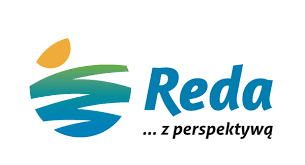 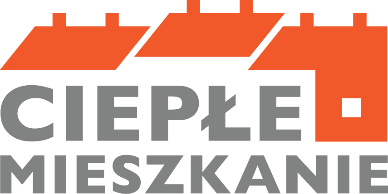 ANKIETADEKLARACJA ZAINTERESOWANIA UZYSKANIEM 
DOFINANSOWANIA Z PROGRAMU „CIEPŁE MIESZKANIE” (dot. budynków wielorodzinnych)  ADRESACI ANKIETYOsoby fizyczne i małe wspólnoty mieszkaniowe (od 3 do 7 lokali) zainteresowane uzyskaniem dofinansowania na wymianę nieefektywnych źródeł ciepła na paliwa stałe służących do ogrzewania i poprawą efektywności energetycznej w lokalach mieszkalnych znajdujących się w wielorodzinnych budynkach mieszkalnych.Ankieta dotyczy wyłączenie lokali mieszkalnych w budynkach wielorodzinnych 
znajdujących się na terenie Gminy Miasto Reda, ogrzewanych nieefektywnymi źródłami ciepła na paliwo stałe (niespełniających wymagań minimum 5 klasy wg normy przenoszącej normę europejską EN 303–5).
Ankieta nie stanowi zobowiązania czy też ostatecznego przystąpienia do Programu CIEPŁE MIESZKANIE.Stanowi ona natomiast wstępną deklarację udziału w ww. Programie 
i ma na celu określenie liczby osób zainteresowanych uzyskaniem ww. dofinansowania  ze środków 
Wojewódzkiego Funduszu Ochrony Środowiska i Gospodarki Wodnej w Gdańsku (WFOŚiGW w Gdańsku). Dane uzyskane ze złożonych ankiet stanowią podstawę dla Gminy Miasto Reda
do pozyskania dofinansowania z Programu CIEPŁE MIESZKANIE. 
Wniosek o ww. dofinansowanie może uwzględniać wyłącznie obiekty wskazane w złożonych ankietach 
(Gmina zobowiązana jest do załączenia do ww. wniosku kopii wszystkich złożonych ankiet)*.* Pierwszeństwo będą miały zatem osoby, które złożyły ankiety w wyznaczonym terminie, 
co jest podstawą do uwzględnienia ich nieruchomości w ww. wniosku o dofinansowanie
(o ile - po uzyskaniu środków przez Gminę - ostatecznie potwierdzą chęć udziału w Programie). 
Pozostali zainteresowani będą mogli uzyskać dofinansowanie wyłącznie w przypadku rezygnacji ww. osób.
WAŻNEWw. Programem mogą zostać objęte wyłącznie nierozpoczęte przedsięwzięcia*.* Rozpoczęcie przedsięwzięcia może nastąpić nie wcześniej niż data zawarcia 
umowy o dofinansowanie między osobą zainteresowaną dofinasowaniem a Gminą!Zawarcie ww. umowy będzie możliwe na podstawie naboru wniosków przeprowadzonego przez Gminę – 
na podstawie Regulaminu naboru wniosków, który zostanie określony przez Gminę po uzyskaniu dofinansowania 
z WFOŚiGW w Gdańsku (tj. po zawarciu umowy o dofinansowanie między Gminą a WGOŚiGW w Gdańsku)
TERMIN ZŁOŻENIA ANKIETYdo 31 grudnia 2023r.SPOSÓB ZŁOŻENIA ANKIETYforma pisemna:w Biurze Obsługi Interesanta Urzędu Miasta w Redzie, ul. Gdańska 33, 84-240 Reda (parter)w Referacie Bezpieczeństwa i Ochrony Środowiska, ul. Gdańska 33, 84-240 Reda, pok. 10 (parter)pocztą/kurierem – wysyłka na adres: Urząd Miasta w Redzie, ul. Gdańska 33, 84-240 Redadroga elektroniczna:  na adres e–mailowy: sekretariat@reda.pl na adres elektronicznej skrzynki podawczej: /3890kwrvvn/SkrytkaESP  Dodatkowe informacje: 
Urząd Miasta w Redzie, ul. Gdańska 33, pok. 10 (parter), tel. 58-738-60-69/90OŚWIADCZENIE I PODPIS OSOBY SKŁADAJACEJ ANKIETĘJa, niżej podpisany/podpisana potwierdzam prawdziwość informacji, które zostały podane przeze mnie w niniejszej ankiecie. Jednocześnie potwierdzam, że zapoznałem/am się z poniższą klauzulą informacyjną dotyczącą przetwarzania danych osobowych.Klauzulą informacyjną dotyczącą przetwarzania danych osobowych Administrator Pani/Pana danychAdministrator Pani/Pana danych: Urząd Miasta w Redzie, ul. Gdańska 33, 84-240 Reda, tel. 58 678 80 00, sekretariat@reda.pl.Inspektor Ochrony Danych: we wszelkich sprawach związanych z ochroną danych możesz kontaktować się z panem Krzysztofem Lubner (iod@reda.pl, tel.: 58 678 80 46, 58 678 80 00)..Celem przetwarzania jest przygotowanie wniosku o dofinansowanie inwestycji, który Gmina Miasto Reda będzie mogła złożyć do Wojewódzkiego Funduszu Ochrony Środowiska i Gospodarki Wodnej w Gdańsku.Podstawą prawną przetwarzania danych jest wykonanie zadań realizowanych w interesie publicznym lub w ramach sprawowania władzy publicznej powierzonej Administratorowi (art. 6 ust. 1 lit. c) RODO).Dane osobowe przetwarzane będą do czasu osiągnięcia celu, o którym mowa w punkcie 3, a następnie przechowywane, zgodnie z obowiązującym Administratora normatywem kancelaryjno-archiwalnym.Odbiorcami danych będą Podmioty, z którymi administrator planuje zawrzeć umowy powierzenia, Wojewódzki Fundusz Ochrony Środowiska i Gospodarki Wodnej w Gdańsku oraz Narodowy Fundusz Ochrony Środowiska i Gospodarki Wodnej.Przysługujące Pani/Panu prawa:	Prawo żądania dostępu do danychPrawo żądania sprostowania danychPrawo żądania usunięcia danychPrawo żądania ograniczenia przetwarzaniaPrawo wniesienia sprzeciwu wobec przetwarzania danychPrawo do wniesienia skargi do organu nadzorczego - Urząd Ochrony Danych Osobowych ul. Stawki 2 00-193 Warszawa Obowiązek podania danych:  Wypełnienie ankiety jest dobrowolne. Podanie danych w ankiecie jest jednak niezbędne do realizacji pierwszego celu wskazanego w pkt. 3 niniejszej klauzuli.  Informacja o możliwości wycofania zgody: w przypadku adresu e-mail oraz numeru telefonu przysługuje Pani/Panu prawo do cofnięcia zgody w dowolnym momencie, bez wpływu na zgodność z prawem przetwarzania, którego dokonano na podstawie zgody przed jej cofnięciem.ANKIETADEKLARACJA ZAINTERESOWANIA UZYSKANIEM 
DOFINANSOWANIA Z PROGRAMU „CIEPŁE MIESZKANIE” (dot. budynków wielorodzinnych) ANKIETADEKLARACJA ZAINTERESOWANIA UZYSKANIEM 
DOFINANSOWANIA Z PROGRAMU „CIEPŁE MIESZKANIE” (dot. budynków wielorodzinnych) ANKIETADEKLARACJA ZAINTERESOWANIA UZYSKANIEM 
DOFINANSOWANIA Z PROGRAMU „CIEPŁE MIESZKANIE” (dot. budynków wielorodzinnych) ANKIETADEKLARACJA ZAINTERESOWANIA UZYSKANIEM 
DOFINANSOWANIA Z PROGRAMU „CIEPŁE MIESZKANIE” (dot. budynków wielorodzinnych) ANKIETADEKLARACJA ZAINTERESOWANIA UZYSKANIEM 
DOFINANSOWANIA Z PROGRAMU „CIEPŁE MIESZKANIE” (dot. budynków wielorodzinnych) ANKIETADEKLARACJA ZAINTERESOWANIA UZYSKANIEM 
DOFINANSOWANIA Z PROGRAMU „CIEPŁE MIESZKANIE” (dot. budynków wielorodzinnych) ANKIETADEKLARACJA ZAINTERESOWANIA UZYSKANIEM 
DOFINANSOWANIA Z PROGRAMU „CIEPŁE MIESZKANIE” (dot. budynków wielorodzinnych) ANKIETADEKLARACJA ZAINTERESOWANIA UZYSKANIEM 
DOFINANSOWANIA Z PROGRAMU „CIEPŁE MIESZKANIE” (dot. budynków wielorodzinnych) ANKIETADEKLARACJA ZAINTERESOWANIA UZYSKANIEM 
DOFINANSOWANIA Z PROGRAMU „CIEPŁE MIESZKANIE” (dot. budynków wielorodzinnych) ANKIETADEKLARACJA ZAINTERESOWANIA UZYSKANIEM 
DOFINANSOWANIA Z PROGRAMU „CIEPŁE MIESZKANIE” (dot. budynków wielorodzinnych) ANKIETADEKLARACJA ZAINTERESOWANIA UZYSKANIEM 
DOFINANSOWANIA Z PROGRAMU „CIEPŁE MIESZKANIE” (dot. budynków wielorodzinnych) ANKIETADEKLARACJA ZAINTERESOWANIA UZYSKANIEM 
DOFINANSOWANIA Z PROGRAMU „CIEPŁE MIESZKANIE” (dot. budynków wielorodzinnych) ANKIETADEKLARACJA ZAINTERESOWANIA UZYSKANIEM 
DOFINANSOWANIA Z PROGRAMU „CIEPŁE MIESZKANIE” (dot. budynków wielorodzinnych) ANKIETADEKLARACJA ZAINTERESOWANIA UZYSKANIEM 
DOFINANSOWANIA Z PROGRAMU „CIEPŁE MIESZKANIE” (dot. budynków wielorodzinnych) ANKIETADEKLARACJA ZAINTERESOWANIA UZYSKANIEM 
DOFINANSOWANIA Z PROGRAMU „CIEPŁE MIESZKANIE” (dot. budynków wielorodzinnych) DANE IDENTYFIKACYJNE
(należy uzupełnić dane)DANE IDENTYFIKACYJNE
(należy uzupełnić dane)DANE IDENTYFIKACYJNE
(należy uzupełnić dane)DANE IDENTYFIKACYJNE
(należy uzupełnić dane)DANE IDENTYFIKACYJNE
(należy uzupełnić dane)DANE IDENTYFIKACYJNE
(należy uzupełnić dane)DANE IDENTYFIKACYJNE
(należy uzupełnić dane)DANE IDENTYFIKACYJNE
(należy uzupełnić dane)DANE IDENTYFIKACYJNE
(należy uzupełnić dane)DANE IDENTYFIKACYJNE
(należy uzupełnić dane)DANE IDENTYFIKACYJNE
(należy uzupełnić dane)DANE IDENTYFIKACYJNE
(należy uzupełnić dane)DANE IDENTYFIKACYJNE
(należy uzupełnić dane)DANE IDENTYFIKACYJNE
(należy uzupełnić dane)DANE IDENTYFIKACYJNE
(należy uzupełnić dane)POTENCJALNY WNIOSKODAWCAPOTENCJALNY WNIOSKODAWCAPOTENCJALNY WNIOSKODAWCAPOTENCJALNY WNIOSKODAWCAPOTENCJALNY WNIOSKODAWCAPOTENCJALNY WNIOSKODAWCAPOTENCJALNY WNIOSKODAWCAPOTENCJALNY WNIOSKODAWCAPOTENCJALNY WNIOSKODAWCAPOTENCJALNY WNIOSKODAWCAPOTENCJALNY WNIOSKODAWCAPOTENCJALNY WNIOSKODAWCAPOTENCJALNY WNIOSKODAWCAPOTENCJALNY WNIOSKODAWCAPOTENCJALNY WNIOSKODAWCAOSOBA FIZYCZNA 
posiadające tytuł prawny do lokalu mieszkalnego znajdującego się w budynku wielorodzinnymOSOBA FIZYCZNA 
posiadające tytuł prawny do lokalu mieszkalnego znajdującego się w budynku wielorodzinnymOSOBA FIZYCZNA 
posiadające tytuł prawny do lokalu mieszkalnego znajdującego się w budynku wielorodzinnymOSOBA FIZYCZNA 
posiadające tytuł prawny do lokalu mieszkalnego znajdującego się w budynku wielorodzinnymOSOBA FIZYCZNA 
posiadające tytuł prawny do lokalu mieszkalnego znajdującego się w budynku wielorodzinnymOSOBA FIZYCZNA 
posiadające tytuł prawny do lokalu mieszkalnego znajdującego się w budynku wielorodzinnymOSOBA FIZYCZNA 
posiadające tytuł prawny do lokalu mieszkalnego znajdującego się w budynku wielorodzinnymOSOBA FIZYCZNA 
posiadające tytuł prawny do lokalu mieszkalnego znajdującego się w budynku wielorodzinnymOSOBA FIZYCZNA 
posiadające tytuł prawny do lokalu mieszkalnego znajdującego się w budynku wielorodzinnymOSOBA FIZYCZNA 
posiadające tytuł prawny do lokalu mieszkalnego znajdującego się w budynku wielorodzinnymOSOBA FIZYCZNA 
posiadające tytuł prawny do lokalu mieszkalnego znajdującego się w budynku wielorodzinnymOSOBA FIZYCZNA 
posiadające tytuł prawny do lokalu mieszkalnego znajdującego się w budynku wielorodzinnymOSOBA FIZYCZNA 
posiadające tytuł prawny do lokalu mieszkalnego znajdującego się w budynku wielorodzinnymOSOBA FIZYCZNA 
posiadające tytuł prawny do lokalu mieszkalnego znajdującego się w budynku wielorodzinnymImię:
Imię:
Imię:
Imię:
Imię:
Imię:
Nazwisko: Nazwisko: Nazwisko: Nazwisko: Nazwisko: Nazwisko: Nazwisko: Nazwisko: 2.WSPÓLNOTA MIESZKANIOWA 
od 3 do 7 lokaliWSPÓLNOTA MIESZKANIOWA 
od 3 do 7 lokaliWSPÓLNOTA MIESZKANIOWA 
od 3 do 7 lokaliWSPÓLNOTA MIESZKANIOWA 
od 3 do 7 lokaliWSPÓLNOTA MIESZKANIOWA 
od 3 do 7 lokaliWSPÓLNOTA MIESZKANIOWA 
od 3 do 7 lokaliWSPÓLNOTA MIESZKANIOWA 
od 3 do 7 lokaliWSPÓLNOTA MIESZKANIOWA 
od 3 do 7 lokaliWSPÓLNOTA MIESZKANIOWA 
od 3 do 7 lokaliWSPÓLNOTA MIESZKANIOWA 
od 3 do 7 lokaliWSPÓLNOTA MIESZKANIOWA 
od 3 do 7 lokaliWSPÓLNOTA MIESZKANIOWA 
od 3 do 7 lokaliWSPÓLNOTA MIESZKANIOWA 
od 3 do 7 lokaliWSPÓLNOTA MIESZKANIOWA 
od 3 do 7 lokali2.Nazwa i adres wspólnoty mieszkaniowej:Nazwa i adres wspólnoty mieszkaniowej:Nazwa i adres wspólnoty mieszkaniowej:Nazwa i adres wspólnoty mieszkaniowej:Nazwa i adres wspólnoty mieszkaniowej:Nazwa i adres wspólnoty mieszkaniowej:Nazwa i adres wspólnoty mieszkaniowej:Nazwa i adres wspólnoty mieszkaniowej:Nazwa i adres wspólnoty mieszkaniowej:Nazwa i adres wspólnoty mieszkaniowej:Nazwa i adres wspólnoty mieszkaniowej:Nazwa i adres wspólnoty mieszkaniowej:Nazwa i adres wspólnoty mieszkaniowej:Nazwa i adres wspólnoty mieszkaniowej:2.Osoba do kontaktu:Imię:                                                      Nazwisko:
Funkcja: Osoba do kontaktu:Imię:                                                      Nazwisko:
Funkcja: Osoba do kontaktu:Imię:                                                      Nazwisko:
Funkcja: Osoba do kontaktu:Imię:                                                      Nazwisko:
Funkcja: Osoba do kontaktu:Imię:                                                      Nazwisko:
Funkcja: Osoba do kontaktu:Imię:                                                      Nazwisko:
Funkcja: Osoba do kontaktu:Imię:                                                      Nazwisko:
Funkcja: Osoba do kontaktu:Imię:                                                      Nazwisko:
Funkcja: Osoba do kontaktu:Imię:                                                      Nazwisko:
Funkcja: Osoba do kontaktu:Imię:                                                      Nazwisko:
Funkcja: Osoba do kontaktu:Imię:                                                      Nazwisko:
Funkcja: Osoba do kontaktu:Imię:                                                      Nazwisko:
Funkcja: Osoba do kontaktu:Imię:                                                      Nazwisko:
Funkcja: Osoba do kontaktu:Imię:                                                      Nazwisko:
Funkcja: Adres korespondencyjny: Adres korespondencyjny: Adres korespondencyjny: Adres korespondencyjny: Adres korespondencyjny: Adres korespondencyjny: Adres korespondencyjny: Adres korespondencyjny: Adres korespondencyjny: Adres korespondencyjny: Adres korespondencyjny: Adres korespondencyjny: Adres korespondencyjny: Adres korespondencyjny: Adres korespondencyjny: Telefon*: Telefon*: Telefon*: Telefon*: Telefon*: Telefon*: Telefon*: Adres e-mail*:Adres e-mail*:Adres e-mail*:Adres e-mail*:Adres e-mail*:Adres e-mail*:Adres e-mail*:Adres e-mail*:* Dane kontaktowe na potrzeby poinformowania mieszkańca o uzyskaniu dofinansowania przez Gminę i potwierdzenia przez niego dalszego zainteresowania Programem.* Dane kontaktowe na potrzeby poinformowania mieszkańca o uzyskaniu dofinansowania przez Gminę i potwierdzenia przez niego dalszego zainteresowania Programem.* Dane kontaktowe na potrzeby poinformowania mieszkańca o uzyskaniu dofinansowania przez Gminę i potwierdzenia przez niego dalszego zainteresowania Programem.* Dane kontaktowe na potrzeby poinformowania mieszkańca o uzyskaniu dofinansowania przez Gminę i potwierdzenia przez niego dalszego zainteresowania Programem.* Dane kontaktowe na potrzeby poinformowania mieszkańca o uzyskaniu dofinansowania przez Gminę i potwierdzenia przez niego dalszego zainteresowania Programem.* Dane kontaktowe na potrzeby poinformowania mieszkańca o uzyskaniu dofinansowania przez Gminę i potwierdzenia przez niego dalszego zainteresowania Programem.* Dane kontaktowe na potrzeby poinformowania mieszkańca o uzyskaniu dofinansowania przez Gminę i potwierdzenia przez niego dalszego zainteresowania Programem.* Dane kontaktowe na potrzeby poinformowania mieszkańca o uzyskaniu dofinansowania przez Gminę i potwierdzenia przez niego dalszego zainteresowania Programem.* Dane kontaktowe na potrzeby poinformowania mieszkańca o uzyskaniu dofinansowania przez Gminę i potwierdzenia przez niego dalszego zainteresowania Programem.* Dane kontaktowe na potrzeby poinformowania mieszkańca o uzyskaniu dofinansowania przez Gminę i potwierdzenia przez niego dalszego zainteresowania Programem.* Dane kontaktowe na potrzeby poinformowania mieszkańca o uzyskaniu dofinansowania przez Gminę i potwierdzenia przez niego dalszego zainteresowania Programem.* Dane kontaktowe na potrzeby poinformowania mieszkańca o uzyskaniu dofinansowania przez Gminę i potwierdzenia przez niego dalszego zainteresowania Programem.* Dane kontaktowe na potrzeby poinformowania mieszkańca o uzyskaniu dofinansowania przez Gminę i potwierdzenia przez niego dalszego zainteresowania Programem.* Dane kontaktowe na potrzeby poinformowania mieszkańca o uzyskaniu dofinansowania przez Gminę i potwierdzenia przez niego dalszego zainteresowania Programem.* Dane kontaktowe na potrzeby poinformowania mieszkańca o uzyskaniu dofinansowania przez Gminę i potwierdzenia przez niego dalszego zainteresowania Programem.DANE DOTYCZĄCE LOKALU MIESZKALNEGO
(należy uzupełnić dane i właściwe zaznaczyć  X)DANE DOTYCZĄCE LOKALU MIESZKALNEGO
(należy uzupełnić dane i właściwe zaznaczyć  X)DANE DOTYCZĄCE LOKALU MIESZKALNEGO
(należy uzupełnić dane i właściwe zaznaczyć  X)DANE DOTYCZĄCE LOKALU MIESZKALNEGO
(należy uzupełnić dane i właściwe zaznaczyć  X)DANE DOTYCZĄCE LOKALU MIESZKALNEGO
(należy uzupełnić dane i właściwe zaznaczyć  X)DANE DOTYCZĄCE LOKALU MIESZKALNEGO
(należy uzupełnić dane i właściwe zaznaczyć  X)DANE DOTYCZĄCE LOKALU MIESZKALNEGO
(należy uzupełnić dane i właściwe zaznaczyć  X)DANE DOTYCZĄCE LOKALU MIESZKALNEGO
(należy uzupełnić dane i właściwe zaznaczyć  X)DANE DOTYCZĄCE LOKALU MIESZKALNEGO
(należy uzupełnić dane i właściwe zaznaczyć  X)DANE DOTYCZĄCE LOKALU MIESZKALNEGO
(należy uzupełnić dane i właściwe zaznaczyć  X)DANE DOTYCZĄCE LOKALU MIESZKALNEGO
(należy uzupełnić dane i właściwe zaznaczyć  X)DANE DOTYCZĄCE LOKALU MIESZKALNEGO
(należy uzupełnić dane i właściwe zaznaczyć  X)DANE DOTYCZĄCE LOKALU MIESZKALNEGO
(należy uzupełnić dane i właściwe zaznaczyć  X)DANE DOTYCZĄCE LOKALU MIESZKALNEGO
(należy uzupełnić dane i właściwe zaznaczyć  X)DANE DOTYCZĄCE LOKALU MIESZKALNEGO
(należy uzupełnić dane i właściwe zaznaczyć  X)Miejscowość: Miejscowość: Miejscowość: Miejscowość: Miejscowość: Miejscowość: Ulica:Ulica:Ulica:Ulica:Ulica:Ulica:Ulica:Ulica:Ulica:Nr budynku i mieszkania: Nr budynku i mieszkania: Nr budynku i mieszkania: Nr budynku i mieszkania: Nr budynku i mieszkania: Nr budynku i mieszkania: Powierzchnia lokalu (m2):Powierzchnia lokalu (m2):Powierzchnia lokalu (m2):Powierzchnia lokalu (m2):Powierzchnia lokalu (m2):Powierzchnia lokalu (m2):Powierzchnia lokalu (m2):Powierzchnia lokalu (m2):Powierzchnia lokalu (m2):Czy w lokalu prowadzona jest działalność gospodarcza wg unijnego prawa konkurencji?*Czy w lokalu prowadzona jest działalność gospodarcza wg unijnego prawa konkurencji?*Czy w lokalu prowadzona jest działalność gospodarcza wg unijnego prawa konkurencji?*Czy w lokalu prowadzona jest działalność gospodarcza wg unijnego prawa konkurencji?*Czy w lokalu prowadzona jest działalność gospodarcza wg unijnego prawa konkurencji?* TAK    TAK    TAK    TAK    TAK    TAK    TAK    TAK    TAK    NIE                                                  Czy w lokalu prowadzona jest działalność gospodarcza wg unijnego prawa konkurencji?*Czy w lokalu prowadzona jest działalność gospodarcza wg unijnego prawa konkurencji?*Czy w lokalu prowadzona jest działalność gospodarcza wg unijnego prawa konkurencji?*Czy w lokalu prowadzona jest działalność gospodarcza wg unijnego prawa konkurencji?*Czy w lokalu prowadzona jest działalność gospodarcza wg unijnego prawa konkurencji?*Powierzchnia całkowita prowadzenia działalności w lokalu (m2):
Powierzchnia całkowita prowadzenia działalności w lokalu (m2):
Powierzchnia całkowita prowadzenia działalności w lokalu (m2):
Powierzchnia całkowita prowadzenia działalności w lokalu (m2):
Powierzchnia całkowita prowadzenia działalności w lokalu (m2):
Udział powierzchni wykorzystywanej 
do prowadzenia działalności gospodarczej w całkowitej powierzchni lokalu (%):
Udział powierzchni wykorzystywanej 
do prowadzenia działalności gospodarczej w całkowitej powierzchni lokalu (%):
Udział powierzchni wykorzystywanej 
do prowadzenia działalności gospodarczej w całkowitej powierzchni lokalu (%):
Udział powierzchni wykorzystywanej 
do prowadzenia działalności gospodarczej w całkowitej powierzchni lokalu (%):
 NIE                                                  * Działalność gospodarcza, według unijnego prawa konkurencji, rozumiana jest bardzo szeroko, jako oferowanie towarów lub usług na rynku. Zakres tego pojęcia jest szerszy niż w prawie krajowym (art. 3 ustawy z dnia 6 marca 2018 r. Prawo przedsiębiorców), ponieważ nie wymaga się, aby działalność miała charakter zarobkowy, czy była prowadzona w sposób zorganizowany lub ciągły. 
W związku z tym działalność taka jak np. wynajmowanie lokalu mieszkalnego, najem okazjonalny oraz inne formy udostępnienia 
tych lokali na rynku, należy traktować jako działalność gospodarczą w rozumieniu unijnego prawa konkurencji.* Działalność gospodarcza, według unijnego prawa konkurencji, rozumiana jest bardzo szeroko, jako oferowanie towarów lub usług na rynku. Zakres tego pojęcia jest szerszy niż w prawie krajowym (art. 3 ustawy z dnia 6 marca 2018 r. Prawo przedsiębiorców), ponieważ nie wymaga się, aby działalność miała charakter zarobkowy, czy była prowadzona w sposób zorganizowany lub ciągły. 
W związku z tym działalność taka jak np. wynajmowanie lokalu mieszkalnego, najem okazjonalny oraz inne formy udostępnienia 
tych lokali na rynku, należy traktować jako działalność gospodarczą w rozumieniu unijnego prawa konkurencji.* Działalność gospodarcza, według unijnego prawa konkurencji, rozumiana jest bardzo szeroko, jako oferowanie towarów lub usług na rynku. Zakres tego pojęcia jest szerszy niż w prawie krajowym (art. 3 ustawy z dnia 6 marca 2018 r. Prawo przedsiębiorców), ponieważ nie wymaga się, aby działalność miała charakter zarobkowy, czy była prowadzona w sposób zorganizowany lub ciągły. 
W związku z tym działalność taka jak np. wynajmowanie lokalu mieszkalnego, najem okazjonalny oraz inne formy udostępnienia 
tych lokali na rynku, należy traktować jako działalność gospodarczą w rozumieniu unijnego prawa konkurencji.* Działalność gospodarcza, według unijnego prawa konkurencji, rozumiana jest bardzo szeroko, jako oferowanie towarów lub usług na rynku. Zakres tego pojęcia jest szerszy niż w prawie krajowym (art. 3 ustawy z dnia 6 marca 2018 r. Prawo przedsiębiorców), ponieważ nie wymaga się, aby działalność miała charakter zarobkowy, czy była prowadzona w sposób zorganizowany lub ciągły. 
W związku z tym działalność taka jak np. wynajmowanie lokalu mieszkalnego, najem okazjonalny oraz inne formy udostępnienia 
tych lokali na rynku, należy traktować jako działalność gospodarczą w rozumieniu unijnego prawa konkurencji.* Działalność gospodarcza, według unijnego prawa konkurencji, rozumiana jest bardzo szeroko, jako oferowanie towarów lub usług na rynku. Zakres tego pojęcia jest szerszy niż w prawie krajowym (art. 3 ustawy z dnia 6 marca 2018 r. Prawo przedsiębiorców), ponieważ nie wymaga się, aby działalność miała charakter zarobkowy, czy była prowadzona w sposób zorganizowany lub ciągły. 
W związku z tym działalność taka jak np. wynajmowanie lokalu mieszkalnego, najem okazjonalny oraz inne formy udostępnienia 
tych lokali na rynku, należy traktować jako działalność gospodarczą w rozumieniu unijnego prawa konkurencji.* Działalność gospodarcza, według unijnego prawa konkurencji, rozumiana jest bardzo szeroko, jako oferowanie towarów lub usług na rynku. Zakres tego pojęcia jest szerszy niż w prawie krajowym (art. 3 ustawy z dnia 6 marca 2018 r. Prawo przedsiębiorców), ponieważ nie wymaga się, aby działalność miała charakter zarobkowy, czy była prowadzona w sposób zorganizowany lub ciągły. 
W związku z tym działalność taka jak np. wynajmowanie lokalu mieszkalnego, najem okazjonalny oraz inne formy udostępnienia 
tych lokali na rynku, należy traktować jako działalność gospodarczą w rozumieniu unijnego prawa konkurencji.* Działalność gospodarcza, według unijnego prawa konkurencji, rozumiana jest bardzo szeroko, jako oferowanie towarów lub usług na rynku. Zakres tego pojęcia jest szerszy niż w prawie krajowym (art. 3 ustawy z dnia 6 marca 2018 r. Prawo przedsiębiorców), ponieważ nie wymaga się, aby działalność miała charakter zarobkowy, czy była prowadzona w sposób zorganizowany lub ciągły. 
W związku z tym działalność taka jak np. wynajmowanie lokalu mieszkalnego, najem okazjonalny oraz inne formy udostępnienia 
tych lokali na rynku, należy traktować jako działalność gospodarczą w rozumieniu unijnego prawa konkurencji.* Działalność gospodarcza, według unijnego prawa konkurencji, rozumiana jest bardzo szeroko, jako oferowanie towarów lub usług na rynku. Zakres tego pojęcia jest szerszy niż w prawie krajowym (art. 3 ustawy z dnia 6 marca 2018 r. Prawo przedsiębiorców), ponieważ nie wymaga się, aby działalność miała charakter zarobkowy, czy była prowadzona w sposób zorganizowany lub ciągły. 
W związku z tym działalność taka jak np. wynajmowanie lokalu mieszkalnego, najem okazjonalny oraz inne formy udostępnienia 
tych lokali na rynku, należy traktować jako działalność gospodarczą w rozumieniu unijnego prawa konkurencji.* Działalność gospodarcza, według unijnego prawa konkurencji, rozumiana jest bardzo szeroko, jako oferowanie towarów lub usług na rynku. Zakres tego pojęcia jest szerszy niż w prawie krajowym (art. 3 ustawy z dnia 6 marca 2018 r. Prawo przedsiębiorców), ponieważ nie wymaga się, aby działalność miała charakter zarobkowy, czy była prowadzona w sposób zorganizowany lub ciągły. 
W związku z tym działalność taka jak np. wynajmowanie lokalu mieszkalnego, najem okazjonalny oraz inne formy udostępnienia 
tych lokali na rynku, należy traktować jako działalność gospodarczą w rozumieniu unijnego prawa konkurencji.* Działalność gospodarcza, według unijnego prawa konkurencji, rozumiana jest bardzo szeroko, jako oferowanie towarów lub usług na rynku. Zakres tego pojęcia jest szerszy niż w prawie krajowym (art. 3 ustawy z dnia 6 marca 2018 r. Prawo przedsiębiorców), ponieważ nie wymaga się, aby działalność miała charakter zarobkowy, czy była prowadzona w sposób zorganizowany lub ciągły. 
W związku z tym działalność taka jak np. wynajmowanie lokalu mieszkalnego, najem okazjonalny oraz inne formy udostępnienia 
tych lokali na rynku, należy traktować jako działalność gospodarczą w rozumieniu unijnego prawa konkurencji.* Działalność gospodarcza, według unijnego prawa konkurencji, rozumiana jest bardzo szeroko, jako oferowanie towarów lub usług na rynku. Zakres tego pojęcia jest szerszy niż w prawie krajowym (art. 3 ustawy z dnia 6 marca 2018 r. Prawo przedsiębiorców), ponieważ nie wymaga się, aby działalność miała charakter zarobkowy, czy była prowadzona w sposób zorganizowany lub ciągły. 
W związku z tym działalność taka jak np. wynajmowanie lokalu mieszkalnego, najem okazjonalny oraz inne formy udostępnienia 
tych lokali na rynku, należy traktować jako działalność gospodarczą w rozumieniu unijnego prawa konkurencji.* Działalność gospodarcza, według unijnego prawa konkurencji, rozumiana jest bardzo szeroko, jako oferowanie towarów lub usług na rynku. Zakres tego pojęcia jest szerszy niż w prawie krajowym (art. 3 ustawy z dnia 6 marca 2018 r. Prawo przedsiębiorców), ponieważ nie wymaga się, aby działalność miała charakter zarobkowy, czy była prowadzona w sposób zorganizowany lub ciągły. 
W związku z tym działalność taka jak np. wynajmowanie lokalu mieszkalnego, najem okazjonalny oraz inne formy udostępnienia 
tych lokali na rynku, należy traktować jako działalność gospodarczą w rozumieniu unijnego prawa konkurencji.* Działalność gospodarcza, według unijnego prawa konkurencji, rozumiana jest bardzo szeroko, jako oferowanie towarów lub usług na rynku. Zakres tego pojęcia jest szerszy niż w prawie krajowym (art. 3 ustawy z dnia 6 marca 2018 r. Prawo przedsiębiorców), ponieważ nie wymaga się, aby działalność miała charakter zarobkowy, czy była prowadzona w sposób zorganizowany lub ciągły. 
W związku z tym działalność taka jak np. wynajmowanie lokalu mieszkalnego, najem okazjonalny oraz inne formy udostępnienia 
tych lokali na rynku, należy traktować jako działalność gospodarczą w rozumieniu unijnego prawa konkurencji.* Działalność gospodarcza, według unijnego prawa konkurencji, rozumiana jest bardzo szeroko, jako oferowanie towarów lub usług na rynku. Zakres tego pojęcia jest szerszy niż w prawie krajowym (art. 3 ustawy z dnia 6 marca 2018 r. Prawo przedsiębiorców), ponieważ nie wymaga się, aby działalność miała charakter zarobkowy, czy była prowadzona w sposób zorganizowany lub ciągły. 
W związku z tym działalność taka jak np. wynajmowanie lokalu mieszkalnego, najem okazjonalny oraz inne formy udostępnienia 
tych lokali na rynku, należy traktować jako działalność gospodarczą w rozumieniu unijnego prawa konkurencji.* Działalność gospodarcza, według unijnego prawa konkurencji, rozumiana jest bardzo szeroko, jako oferowanie towarów lub usług na rynku. Zakres tego pojęcia jest szerszy niż w prawie krajowym (art. 3 ustawy z dnia 6 marca 2018 r. Prawo przedsiębiorców), ponieważ nie wymaga się, aby działalność miała charakter zarobkowy, czy była prowadzona w sposób zorganizowany lub ciągły. 
W związku z tym działalność taka jak np. wynajmowanie lokalu mieszkalnego, najem okazjonalny oraz inne formy udostępnienia 
tych lokali na rynku, należy traktować jako działalność gospodarczą w rozumieniu unijnego prawa konkurencji.Czy w budynku istnieją techniczne i ekonomiczne warunki przyłączenia do sieci ciepłowniczej i dostarczania ciepła z sieci ciepłowniczej lub jest on podłączony do sieci ciepłowniczej?*Czy w budynku istnieją techniczne i ekonomiczne warunki przyłączenia do sieci ciepłowniczej i dostarczania ciepła z sieci ciepłowniczej lub jest on podłączony do sieci ciepłowniczej?*Czy w budynku istnieją techniczne i ekonomiczne warunki przyłączenia do sieci ciepłowniczej i dostarczania ciepła z sieci ciepłowniczej lub jest on podłączony do sieci ciepłowniczej?*Czy w budynku istnieją techniczne i ekonomiczne warunki przyłączenia do sieci ciepłowniczej i dostarczania ciepła z sieci ciepłowniczej lub jest on podłączony do sieci ciepłowniczej?*Czy w budynku istnieją techniczne i ekonomiczne warunki przyłączenia do sieci ciepłowniczej i dostarczania ciepła z sieci ciepłowniczej lub jest on podłączony do sieci ciepłowniczej?*Czy w budynku istnieją techniczne i ekonomiczne warunki przyłączenia do sieci ciepłowniczej i dostarczania ciepła z sieci ciepłowniczej lub jest on podłączony do sieci ciepłowniczej?*Czy w budynku istnieją techniczne i ekonomiczne warunki przyłączenia do sieci ciepłowniczej i dostarczania ciepła z sieci ciepłowniczej lub jest on podłączony do sieci ciepłowniczej?*Czy w budynku istnieją techniczne i ekonomiczne warunki przyłączenia do sieci ciepłowniczej i dostarczania ciepła z sieci ciepłowniczej lub jest on podłączony do sieci ciepłowniczej?*Czy w budynku istnieją techniczne i ekonomiczne warunki przyłączenia do sieci ciepłowniczej i dostarczania ciepła z sieci ciepłowniczej lub jest on podłączony do sieci ciepłowniczej?*Czy w budynku istnieją techniczne i ekonomiczne warunki przyłączenia do sieci ciepłowniczej i dostarczania ciepła z sieci ciepłowniczej lub jest on podłączony do sieci ciepłowniczej?*Czy w budynku istnieją techniczne i ekonomiczne warunki przyłączenia do sieci ciepłowniczej i dostarczania ciepła z sieci ciepłowniczej lub jest on podłączony do sieci ciepłowniczej?*Czy w budynku istnieją techniczne i ekonomiczne warunki przyłączenia do sieci ciepłowniczej i dostarczania ciepła z sieci ciepłowniczej lub jest on podłączony do sieci ciepłowniczej?* TAK TAK NIE* Otrzymanie dofinansowania na zakup i montaż indywidualnego źródła ciepła w lokalu mieszkalnym nie jest możliwe w przypadku, gdy dla budynku mieszkalnego wielorodzinnego, w którym znajduje się lokal, którego dotyczy wniosek, istnieją techniczne 
i ekonomiczne warunki przyłączenia do sieci ciepłowniczej i dostarczania ciepła z sieci ciepłowniczej lub jest on podłączony do sieci ciepłowniczej.* Otrzymanie dofinansowania na zakup i montaż indywidualnego źródła ciepła w lokalu mieszkalnym nie jest możliwe w przypadku, gdy dla budynku mieszkalnego wielorodzinnego, w którym znajduje się lokal, którego dotyczy wniosek, istnieją techniczne 
i ekonomiczne warunki przyłączenia do sieci ciepłowniczej i dostarczania ciepła z sieci ciepłowniczej lub jest on podłączony do sieci ciepłowniczej.* Otrzymanie dofinansowania na zakup i montaż indywidualnego źródła ciepła w lokalu mieszkalnym nie jest możliwe w przypadku, gdy dla budynku mieszkalnego wielorodzinnego, w którym znajduje się lokal, którego dotyczy wniosek, istnieją techniczne 
i ekonomiczne warunki przyłączenia do sieci ciepłowniczej i dostarczania ciepła z sieci ciepłowniczej lub jest on podłączony do sieci ciepłowniczej.* Otrzymanie dofinansowania na zakup i montaż indywidualnego źródła ciepła w lokalu mieszkalnym nie jest możliwe w przypadku, gdy dla budynku mieszkalnego wielorodzinnego, w którym znajduje się lokal, którego dotyczy wniosek, istnieją techniczne 
i ekonomiczne warunki przyłączenia do sieci ciepłowniczej i dostarczania ciepła z sieci ciepłowniczej lub jest on podłączony do sieci ciepłowniczej.* Otrzymanie dofinansowania na zakup i montaż indywidualnego źródła ciepła w lokalu mieszkalnym nie jest możliwe w przypadku, gdy dla budynku mieszkalnego wielorodzinnego, w którym znajduje się lokal, którego dotyczy wniosek, istnieją techniczne 
i ekonomiczne warunki przyłączenia do sieci ciepłowniczej i dostarczania ciepła z sieci ciepłowniczej lub jest on podłączony do sieci ciepłowniczej.* Otrzymanie dofinansowania na zakup i montaż indywidualnego źródła ciepła w lokalu mieszkalnym nie jest możliwe w przypadku, gdy dla budynku mieszkalnego wielorodzinnego, w którym znajduje się lokal, którego dotyczy wniosek, istnieją techniczne 
i ekonomiczne warunki przyłączenia do sieci ciepłowniczej i dostarczania ciepła z sieci ciepłowniczej lub jest on podłączony do sieci ciepłowniczej.* Otrzymanie dofinansowania na zakup i montaż indywidualnego źródła ciepła w lokalu mieszkalnym nie jest możliwe w przypadku, gdy dla budynku mieszkalnego wielorodzinnego, w którym znajduje się lokal, którego dotyczy wniosek, istnieją techniczne 
i ekonomiczne warunki przyłączenia do sieci ciepłowniczej i dostarczania ciepła z sieci ciepłowniczej lub jest on podłączony do sieci ciepłowniczej.* Otrzymanie dofinansowania na zakup i montaż indywidualnego źródła ciepła w lokalu mieszkalnym nie jest możliwe w przypadku, gdy dla budynku mieszkalnego wielorodzinnego, w którym znajduje się lokal, którego dotyczy wniosek, istnieją techniczne 
i ekonomiczne warunki przyłączenia do sieci ciepłowniczej i dostarczania ciepła z sieci ciepłowniczej lub jest on podłączony do sieci ciepłowniczej.* Otrzymanie dofinansowania na zakup i montaż indywidualnego źródła ciepła w lokalu mieszkalnym nie jest możliwe w przypadku, gdy dla budynku mieszkalnego wielorodzinnego, w którym znajduje się lokal, którego dotyczy wniosek, istnieją techniczne 
i ekonomiczne warunki przyłączenia do sieci ciepłowniczej i dostarczania ciepła z sieci ciepłowniczej lub jest on podłączony do sieci ciepłowniczej.* Otrzymanie dofinansowania na zakup i montaż indywidualnego źródła ciepła w lokalu mieszkalnym nie jest możliwe w przypadku, gdy dla budynku mieszkalnego wielorodzinnego, w którym znajduje się lokal, którego dotyczy wniosek, istnieją techniczne 
i ekonomiczne warunki przyłączenia do sieci ciepłowniczej i dostarczania ciepła z sieci ciepłowniczej lub jest on podłączony do sieci ciepłowniczej.* Otrzymanie dofinansowania na zakup i montaż indywidualnego źródła ciepła w lokalu mieszkalnym nie jest możliwe w przypadku, gdy dla budynku mieszkalnego wielorodzinnego, w którym znajduje się lokal, którego dotyczy wniosek, istnieją techniczne 
i ekonomiczne warunki przyłączenia do sieci ciepłowniczej i dostarczania ciepła z sieci ciepłowniczej lub jest on podłączony do sieci ciepłowniczej.* Otrzymanie dofinansowania na zakup i montaż indywidualnego źródła ciepła w lokalu mieszkalnym nie jest możliwe w przypadku, gdy dla budynku mieszkalnego wielorodzinnego, w którym znajduje się lokal, którego dotyczy wniosek, istnieją techniczne 
i ekonomiczne warunki przyłączenia do sieci ciepłowniczej i dostarczania ciepła z sieci ciepłowniczej lub jest on podłączony do sieci ciepłowniczej.* Otrzymanie dofinansowania na zakup i montaż indywidualnego źródła ciepła w lokalu mieszkalnym nie jest możliwe w przypadku, gdy dla budynku mieszkalnego wielorodzinnego, w którym znajduje się lokal, którego dotyczy wniosek, istnieją techniczne 
i ekonomiczne warunki przyłączenia do sieci ciepłowniczej i dostarczania ciepła z sieci ciepłowniczej lub jest on podłączony do sieci ciepłowniczej.* Otrzymanie dofinansowania na zakup i montaż indywidualnego źródła ciepła w lokalu mieszkalnym nie jest możliwe w przypadku, gdy dla budynku mieszkalnego wielorodzinnego, w którym znajduje się lokal, którego dotyczy wniosek, istnieją techniczne 
i ekonomiczne warunki przyłączenia do sieci ciepłowniczej i dostarczania ciepła z sieci ciepłowniczej lub jest on podłączony do sieci ciepłowniczej.* Otrzymanie dofinansowania na zakup i montaż indywidualnego źródła ciepła w lokalu mieszkalnym nie jest możliwe w przypadku, gdy dla budynku mieszkalnego wielorodzinnego, w którym znajduje się lokal, którego dotyczy wniosek, istnieją techniczne 
i ekonomiczne warunki przyłączenia do sieci ciepłowniczej i dostarczania ciepła z sieci ciepłowniczej lub jest on podłączony do sieci ciepłowniczej.TYTUŁ PRAWNYTYTUŁ PRAWNYTYTUŁ PRAWNYTYTUŁ PRAWNY własność  współwłasność  użytkowanie wieczyste  służebność  służebność osobista  spółdzielcze własnościowe prawo do lokalu  mała wspólnota mieszkaniowa (od 3 do 7 lokali) własność  współwłasność  użytkowanie wieczyste  służebność  służebność osobista  spółdzielcze własnościowe prawo do lokalu  mała wspólnota mieszkaniowa (od 3 do 7 lokali) własność  współwłasność  użytkowanie wieczyste  służebność  służebność osobista  spółdzielcze własnościowe prawo do lokalu  mała wspólnota mieszkaniowa (od 3 do 7 lokali) własność  współwłasność  użytkowanie wieczyste  służebność  służebność osobista  spółdzielcze własnościowe prawo do lokalu  mała wspólnota mieszkaniowa (od 3 do 7 lokali) własność  współwłasność  użytkowanie wieczyste  służebność  służebność osobista  spółdzielcze własnościowe prawo do lokalu  mała wspólnota mieszkaniowa (od 3 do 7 lokali) własność  współwłasność  użytkowanie wieczyste  służebność  służebność osobista  spółdzielcze własnościowe prawo do lokalu  mała wspólnota mieszkaniowa (od 3 do 7 lokali) własność  współwłasność  użytkowanie wieczyste  służebność  służebność osobista  spółdzielcze własnościowe prawo do lokalu  mała wspólnota mieszkaniowa (od 3 do 7 lokali) własność  współwłasność  użytkowanie wieczyste  służebność  służebność osobista  spółdzielcze własnościowe prawo do lokalu  mała wspólnota mieszkaniowa (od 3 do 7 lokali) własność  współwłasność  użytkowanie wieczyste  służebność  służebność osobista  spółdzielcze własnościowe prawo do lokalu  mała wspólnota mieszkaniowa (od 3 do 7 lokali) własność  współwłasność  użytkowanie wieczyste  służebność  służebność osobista  spółdzielcze własnościowe prawo do lokalu  mała wspólnota mieszkaniowa (od 3 do 7 lokali) własność  współwłasność  użytkowanie wieczyste  służebność  służebność osobista  spółdzielcze własnościowe prawo do lokalu  mała wspólnota mieszkaniowa (od 3 do 7 lokali)DANE DOTYCZĄCE LOKALU MIESZKALNEGO
(należy uzupełnić dane i właściwe zaznaczyć  X)DANE DOTYCZĄCE LOKALU MIESZKALNEGO
(należy uzupełnić dane i właściwe zaznaczyć  X)DANE DOTYCZĄCE LOKALU MIESZKALNEGO
(należy uzupełnić dane i właściwe zaznaczyć  X)DANE DOTYCZĄCE LOKALU MIESZKALNEGO
(należy uzupełnić dane i właściwe zaznaczyć  X)DANE DOTYCZĄCE LOKALU MIESZKALNEGO
(należy uzupełnić dane i właściwe zaznaczyć  X)DANE DOTYCZĄCE LOKALU MIESZKALNEGO
(należy uzupełnić dane i właściwe zaznaczyć  X)DANE DOTYCZĄCE LOKALU MIESZKALNEGO
(należy uzupełnić dane i właściwe zaznaczyć  X)DANE DOTYCZĄCE LOKALU MIESZKALNEGO
(należy uzupełnić dane i właściwe zaznaczyć  X)DANE DOTYCZĄCE LOKALU MIESZKALNEGO
(należy uzupełnić dane i właściwe zaznaczyć  X)DANE DOTYCZĄCE LOKALU MIESZKALNEGO
(należy uzupełnić dane i właściwe zaznaczyć  X)DANE DOTYCZĄCE LOKALU MIESZKALNEGO
(należy uzupełnić dane i właściwe zaznaczyć  X)DANE DOTYCZĄCE LOKALU MIESZKALNEGO
(należy uzupełnić dane i właściwe zaznaczyć  X)DANE DOTYCZĄCE LOKALU MIESZKALNEGO
(należy uzupełnić dane i właściwe zaznaczyć  X)DANE DOTYCZĄCE LOKALU MIESZKALNEGO
(należy uzupełnić dane i właściwe zaznaczyć  X)DANE DOTYCZĄCE LOKALU MIESZKALNEGO
(należy uzupełnić dane i właściwe zaznaczyć  X)Czy rozpoczęto realizację przedsięwzięcia?*
* rozpoczęcie przedsięwzięcia – poniesienie pierwszego kosztu kwalifikowanego 
(data wystawienia pierwszej faktury lub równoważnego dokumentu księgowego)Czy rozpoczęto realizację przedsięwzięcia?*
* rozpoczęcie przedsięwzięcia – poniesienie pierwszego kosztu kwalifikowanego 
(data wystawienia pierwszej faktury lub równoważnego dokumentu księgowego)Czy rozpoczęto realizację przedsięwzięcia?*
* rozpoczęcie przedsięwzięcia – poniesienie pierwszego kosztu kwalifikowanego 
(data wystawienia pierwszej faktury lub równoważnego dokumentu księgowego)Czy rozpoczęto realizację przedsięwzięcia?*
* rozpoczęcie przedsięwzięcia – poniesienie pierwszego kosztu kwalifikowanego 
(data wystawienia pierwszej faktury lub równoważnego dokumentu księgowego)Czy rozpoczęto realizację przedsięwzięcia?*
* rozpoczęcie przedsięwzięcia – poniesienie pierwszego kosztu kwalifikowanego 
(data wystawienia pierwszej faktury lub równoważnego dokumentu księgowego)Czy rozpoczęto realizację przedsięwzięcia?*
* rozpoczęcie przedsięwzięcia – poniesienie pierwszego kosztu kwalifikowanego 
(data wystawienia pierwszej faktury lub równoważnego dokumentu księgowego)Czy rozpoczęto realizację przedsięwzięcia?*
* rozpoczęcie przedsięwzięcia – poniesienie pierwszego kosztu kwalifikowanego 
(data wystawienia pierwszej faktury lub równoważnego dokumentu księgowego)Czy rozpoczęto realizację przedsięwzięcia?*
* rozpoczęcie przedsięwzięcia – poniesienie pierwszego kosztu kwalifikowanego 
(data wystawienia pierwszej faktury lub równoważnego dokumentu księgowego)Czy rozpoczęto realizację przedsięwzięcia?*
* rozpoczęcie przedsięwzięcia – poniesienie pierwszego kosztu kwalifikowanego 
(data wystawienia pierwszej faktury lub równoważnego dokumentu księgowego)Czy rozpoczęto realizację przedsięwzięcia?*
* rozpoczęcie przedsięwzięcia – poniesienie pierwszego kosztu kwalifikowanego 
(data wystawienia pierwszej faktury lub równoważnego dokumentu księgowego)Czy rozpoczęto realizację przedsięwzięcia?*
* rozpoczęcie przedsięwzięcia – poniesienie pierwszego kosztu kwalifikowanego 
(data wystawienia pierwszej faktury lub równoważnego dokumentu księgowego) TAKdata:  TAKdata:  NIE NIEOSOBY FIZYCZNEOSOBY FIZYCZNEOSOBY FIZYCZNEOSOBY FIZYCZNEOSOBY FIZYCZNEOSOBY FIZYCZNEOSOBY FIZYCZNEOSOBY FIZYCZNEOSOBY FIZYCZNEOSOBY FIZYCZNEOSOBY FIZYCZNEOSOBY FIZYCZNEOSOBY FIZYCZNEOSOBY FIZYCZNEOSOBY FIZYCZNE DEMONTAŻ WSZYSTKICH NIEEFEKTYWNYCH ŹRÓDEŁ CIEPŁA NA PALIWO STAŁE 
ORAZ  DEMONTAŻ WSZYSTKICH NIEEFEKTYWNYCH ŹRÓDEŁ CIEPŁA NA PALIWO STAŁE 
ORAZ  DEMONTAŻ WSZYSTKICH NIEEFEKTYWNYCH ŹRÓDEŁ CIEPŁA NA PALIWO STAŁE 
ORAZ  DEMONTAŻ WSZYSTKICH NIEEFEKTYWNYCH ŹRÓDEŁ CIEPŁA NA PALIWO STAŁE 
ORAZ  DEMONTAŻ WSZYSTKICH NIEEFEKTYWNYCH ŹRÓDEŁ CIEPŁA NA PALIWO STAŁE 
ORAZ  DEMONTAŻ WSZYSTKICH NIEEFEKTYWNYCH ŹRÓDEŁ CIEPŁA NA PALIWO STAŁE 
ORAZ  DEMONTAŻ WSZYSTKICH NIEEFEKTYWNYCH ŹRÓDEŁ CIEPŁA NA PALIWO STAŁE 
ORAZ  DEMONTAŻ WSZYSTKICH NIEEFEKTYWNYCH ŹRÓDEŁ CIEPŁA NA PALIWO STAŁE 
ORAZ  DEMONTAŻ WSZYSTKICH NIEEFEKTYWNYCH ŹRÓDEŁ CIEPŁA NA PALIWO STAŁE 
ORAZ  DEMONTAŻ WSZYSTKICH NIEEFEKTYWNYCH ŹRÓDEŁ CIEPŁA NA PALIWO STAŁE 
ORAZ  DEMONTAŻ WSZYSTKICH NIEEFEKTYWNYCH ŹRÓDEŁ CIEPŁA NA PALIWO STAŁE 
ORAZ  DEMONTAŻ WSZYSTKICH NIEEFEKTYWNYCH ŹRÓDEŁ CIEPŁA NA PALIWO STAŁE 
ORAZ  DEMONTAŻ WSZYSTKICH NIEEFEKTYWNYCH ŹRÓDEŁ CIEPŁA NA PALIWO STAŁE 
ORAZ  DEMONTAŻ WSZYSTKICH NIEEFEKTYWNYCH ŹRÓDEŁ CIEPŁA NA PALIWO STAŁE 
ORAZ Zakup i montaż nowego źródła ciepła  do celów ogrzewania lub ogrzewania i cwuRodzaj planowanego do zainstalowania nowego źródła ciepła:Zakup i montaż nowego źródła ciepła  do celów ogrzewania lub ogrzewania i cwuRodzaj planowanego do zainstalowania nowego źródła ciepła:Zakup i montaż nowego źródła ciepła  do celów ogrzewania lub ogrzewania i cwuRodzaj planowanego do zainstalowania nowego źródła ciepła:Zakup i montaż nowego źródła ciepła  do celów ogrzewania lub ogrzewania i cwuRodzaj planowanego do zainstalowania nowego źródła ciepła:Zakup i montaż nowego źródła ciepła  do celów ogrzewania lub ogrzewania i cwuRodzaj planowanego do zainstalowania nowego źródła ciepła:Zakup i montaż nowego źródła ciepła  do celów ogrzewania lub ogrzewania i cwuRodzaj planowanego do zainstalowania nowego źródła ciepła:Zakup i montaż nowego źródła ciepła  do celów ogrzewania lub ogrzewania i cwuRodzaj planowanego do zainstalowania nowego źródła ciepła:Zakup i montaż nowego źródła ciepła  do celów ogrzewania lub ogrzewania i cwuRodzaj planowanego do zainstalowania nowego źródła ciepła:Zakup i montaż nowego źródła ciepła  do celów ogrzewania lub ogrzewania i cwuRodzaj planowanego do zainstalowania nowego źródła ciepła:Zakup i montaż nowego źródła ciepła  do celów ogrzewania lub ogrzewania i cwuRodzaj planowanego do zainstalowania nowego źródła ciepła:Zakup i montaż nowego źródła ciepła  do celów ogrzewania lub ogrzewania i cwuRodzaj planowanego do zainstalowania nowego źródła ciepła:Zakup i montaż nowego źródła ciepła  do celów ogrzewania lub ogrzewania i cwuRodzaj planowanego do zainstalowania nowego źródła ciepła:Zakup i montaż nowego źródła ciepła  do celów ogrzewania lub ogrzewania i cwuRodzaj planowanego do zainstalowania nowego źródła ciepła: Pompa ciepła typu  powietrze/woda Pompa ciepła typu  powietrze/woda Pompa ciepła typu  powietrze/woda Pompa ciepła typu  powietrze/woda Pompa ciepła typu  powietrze/woda Pompa ciepła typu  powietrze/woda    Pompa ciepła typu  powietrze/powietrze    Pompa ciepła typu  powietrze/powietrze    Pompa ciepła typu  powietrze/powietrze    Pompa ciepła typu  powietrze/powietrze    Pompa ciepła typu  powietrze/powietrze    Pompa ciepła typu  powietrze/powietrze    Pompa ciepła typu  powietrze/powietrze Kocioł gazowy kondensacyjny  Kocioł gazowy kondensacyjny  Kocioł gazowy kondensacyjny  Kocioł gazowy kondensacyjny  Kocioł gazowy kondensacyjny  Kocioł gazowy kondensacyjny     Kocioł na pellet drzewny o podwyższonym standardzie    Kocioł na pellet drzewny o podwyższonym standardzie    Kocioł na pellet drzewny o podwyższonym standardzie    Kocioł na pellet drzewny o podwyższonym standardzie    Kocioł na pellet drzewny o podwyższonym standardzie    Kocioł na pellet drzewny o podwyższonym standardzie    Kocioł na pellet drzewny o podwyższonym standardzie Ogrzewanie elektryczne  Ogrzewanie elektryczne  Ogrzewanie elektryczne  Ogrzewanie elektryczne  Ogrzewanie elektryczne  Ogrzewanie elektryczne  Podłączenie lokalu do miejskiej sieci ciepłowniczej Podłączenie lokalu do miejskiej sieci ciepłowniczej Podłączenie lokalu do miejskiej sieci ciepłowniczej Podłączenie lokalu do miejskiej sieci ciepłowniczej Podłączenie lokalu do miejskiej sieci ciepłowniczej Podłączenie lokalu do miejskiej sieci ciepłowniczej Podłączenie lokalu do miejskiej sieci ciepłowniczej Kocioł zgazowujący drewno o podwyższonym standardzie Kocioł zgazowujący drewno o podwyższonym standardzie Kocioł zgazowujący drewno o podwyższonym standardzie Kocioł zgazowujący drewno o podwyższonym standardzie Kocioł zgazowujący drewno o podwyższonym standardzie Kocioł zgazowujący drewno o podwyższonym standardzie Kocioł zgazowujący drewno o podwyższonym standardzie Kocioł zgazowujący drewno o podwyższonym standardzie Kocioł zgazowujący drewno o podwyższonym standardzie Kocioł zgazowujący drewno o podwyższonym standardzie Kocioł zgazowujący drewno o podwyższonym standardzie Kocioł zgazowujący drewno o podwyższonym standardzie Kocioł zgazowujący drewno o podwyższonym standardziePodłączenie lokalu mieszkalnego do efektywnego źródła ciepła w budynku Podłączenie lokalu mieszkalnego do efektywnego źródła ciepła w budynku Podłączenie lokalu mieszkalnego do efektywnego źródła ciepła w budynku Podłączenie lokalu mieszkalnego do efektywnego źródła ciepła w budynku Podłączenie lokalu mieszkalnego do efektywnego źródła ciepła w budynku Podłączenie lokalu mieszkalnego do efektywnego źródła ciepła w budynku Podłączenie lokalu mieszkalnego do efektywnego źródła ciepła w budynku Podłączenie lokalu mieszkalnego do efektywnego źródła ciepła w budynku Podłączenie lokalu mieszkalnego do efektywnego źródła ciepła w budynku Podłączenie lokalu mieszkalnego do efektywnego źródła ciepła w budynku Podłączenie lokalu mieszkalnego do efektywnego źródła ciepła w budynku Podłączenie lokalu mieszkalnego do efektywnego źródła ciepła w budynku Podłączenie lokalu mieszkalnego do efektywnego źródła ciepła w budynku ORAZ 
(dopuszczalne o ile nastąpi realizacja ww. przedsięwzięcia nr  1)ORAZ 
(dopuszczalne o ile nastąpi realizacja ww. przedsięwzięcia nr  1)ORAZ 
(dopuszczalne o ile nastąpi realizacja ww. przedsięwzięcia nr  1)ORAZ 
(dopuszczalne o ile nastąpi realizacja ww. przedsięwzięcia nr  1)ORAZ 
(dopuszczalne o ile nastąpi realizacja ww. przedsięwzięcia nr  1)ORAZ 
(dopuszczalne o ile nastąpi realizacja ww. przedsięwzięcia nr  1)ORAZ 
(dopuszczalne o ile nastąpi realizacja ww. przedsięwzięcia nr  1)ORAZ 
(dopuszczalne o ile nastąpi realizacja ww. przedsięwzięcia nr  1)ORAZ 
(dopuszczalne o ile nastąpi realizacja ww. przedsięwzięcia nr  1)ORAZ 
(dopuszczalne o ile nastąpi realizacja ww. przedsięwzięcia nr  1)ORAZ 
(dopuszczalne o ile nastąpi realizacja ww. przedsięwzięcia nr  1)ORAZ 
(dopuszczalne o ile nastąpi realizacja ww. przedsięwzięcia nr  1)ORAZ 
(dopuszczalne o ile nastąpi realizacja ww. przedsięwzięcia nr  1)ORAZ 
(dopuszczalne o ile nastąpi realizacja ww. przedsięwzięcia nr  1)2) demontaż oraz zakup i montaż nowej instalacji centralnego ogrzewania i/lub cwu (w tym kolektorów słonecznych i pompy ciepła do samej cwu) w lokalu, 
instalacji gazowej od przyłącza gazowego/zbiornika na gaz do kotła** przy jednoczesnej wymianie źródła ciepła2) demontaż oraz zakup i montaż nowej instalacji centralnego ogrzewania i/lub cwu (w tym kolektorów słonecznych i pompy ciepła do samej cwu) w lokalu, 
instalacji gazowej od przyłącza gazowego/zbiornika na gaz do kotła** przy jednoczesnej wymianie źródła ciepła2) demontaż oraz zakup i montaż nowej instalacji centralnego ogrzewania i/lub cwu (w tym kolektorów słonecznych i pompy ciepła do samej cwu) w lokalu, 
instalacji gazowej od przyłącza gazowego/zbiornika na gaz do kotła** przy jednoczesnej wymianie źródła ciepła2) demontaż oraz zakup i montaż nowej instalacji centralnego ogrzewania i/lub cwu (w tym kolektorów słonecznych i pompy ciepła do samej cwu) w lokalu, 
instalacji gazowej od przyłącza gazowego/zbiornika na gaz do kotła** przy jednoczesnej wymianie źródła ciepła2) demontaż oraz zakup i montaż nowej instalacji centralnego ogrzewania i/lub cwu (w tym kolektorów słonecznych i pompy ciepła do samej cwu) w lokalu, 
instalacji gazowej od przyłącza gazowego/zbiornika na gaz do kotła** przy jednoczesnej wymianie źródła ciepła2) demontaż oraz zakup i montaż nowej instalacji centralnego ogrzewania i/lub cwu (w tym kolektorów słonecznych i pompy ciepła do samej cwu) w lokalu, 
instalacji gazowej od przyłącza gazowego/zbiornika na gaz do kotła** przy jednoczesnej wymianie źródła ciepła2) demontaż oraz zakup i montaż nowej instalacji centralnego ogrzewania i/lub cwu (w tym kolektorów słonecznych i pompy ciepła do samej cwu) w lokalu, 
instalacji gazowej od przyłącza gazowego/zbiornika na gaz do kotła** przy jednoczesnej wymianie źródła ciepła2) demontaż oraz zakup i montaż nowej instalacji centralnego ogrzewania i/lub cwu (w tym kolektorów słonecznych i pompy ciepła do samej cwu) w lokalu, 
instalacji gazowej od przyłącza gazowego/zbiornika na gaz do kotła** przy jednoczesnej wymianie źródła ciepła2) demontaż oraz zakup i montaż nowej instalacji centralnego ogrzewania i/lub cwu (w tym kolektorów słonecznych i pompy ciepła do samej cwu) w lokalu, 
instalacji gazowej od przyłącza gazowego/zbiornika na gaz do kotła** przy jednoczesnej wymianie źródła ciepła2) demontaż oraz zakup i montaż nowej instalacji centralnego ogrzewania i/lub cwu (w tym kolektorów słonecznych i pompy ciepła do samej cwu) w lokalu, 
instalacji gazowej od przyłącza gazowego/zbiornika na gaz do kotła** przy jednoczesnej wymianie źródła ciepła2) demontaż oraz zakup i montaż nowej instalacji centralnego ogrzewania i/lub cwu (w tym kolektorów słonecznych i pompy ciepła do samej cwu) w lokalu, 
instalacji gazowej od przyłącza gazowego/zbiornika na gaz do kotła** przy jednoczesnej wymianie źródła ciepła2) demontaż oraz zakup i montaż nowej instalacji centralnego ogrzewania i/lub cwu (w tym kolektorów słonecznych i pompy ciepła do samej cwu) w lokalu, 
instalacji gazowej od przyłącza gazowego/zbiornika na gaz do kotła** przy jednoczesnej wymianie źródła ciepła2) demontaż oraz zakup i montaż nowej instalacji centralnego ogrzewania i/lub cwu (w tym kolektorów słonecznych i pompy ciepła do samej cwu) w lokalu, 
instalacji gazowej od przyłącza gazowego/zbiornika na gaz do kotła** przy jednoczesnej wymianie źródła ciepła3) zakup i montaż okien w lokalu i/lub drzwi oddzielających lokal od przestrzeni nieogrzewanej 
lub środowiska zewnętrznego  (w tym demontaż)** przy jednoczesnej wymianie źródła ciepła3) zakup i montaż okien w lokalu i/lub drzwi oddzielających lokal od przestrzeni nieogrzewanej 
lub środowiska zewnętrznego  (w tym demontaż)** przy jednoczesnej wymianie źródła ciepła3) zakup i montaż okien w lokalu i/lub drzwi oddzielających lokal od przestrzeni nieogrzewanej 
lub środowiska zewnętrznego  (w tym demontaż)** przy jednoczesnej wymianie źródła ciepła3) zakup i montaż okien w lokalu i/lub drzwi oddzielających lokal od przestrzeni nieogrzewanej 
lub środowiska zewnętrznego  (w tym demontaż)** przy jednoczesnej wymianie źródła ciepła3) zakup i montaż okien w lokalu i/lub drzwi oddzielających lokal od przestrzeni nieogrzewanej 
lub środowiska zewnętrznego  (w tym demontaż)** przy jednoczesnej wymianie źródła ciepła3) zakup i montaż okien w lokalu i/lub drzwi oddzielających lokal od przestrzeni nieogrzewanej 
lub środowiska zewnętrznego  (w tym demontaż)** przy jednoczesnej wymianie źródła ciepła3) zakup i montaż okien w lokalu i/lub drzwi oddzielających lokal od przestrzeni nieogrzewanej 
lub środowiska zewnętrznego  (w tym demontaż)** przy jednoczesnej wymianie źródła ciepła3) zakup i montaż okien w lokalu i/lub drzwi oddzielających lokal od przestrzeni nieogrzewanej 
lub środowiska zewnętrznego  (w tym demontaż)** przy jednoczesnej wymianie źródła ciepła3) zakup i montaż okien w lokalu i/lub drzwi oddzielających lokal od przestrzeni nieogrzewanej 
lub środowiska zewnętrznego  (w tym demontaż)** przy jednoczesnej wymianie źródła ciepła3) zakup i montaż okien w lokalu i/lub drzwi oddzielających lokal od przestrzeni nieogrzewanej 
lub środowiska zewnętrznego  (w tym demontaż)** przy jednoczesnej wymianie źródła ciepła3) zakup i montaż okien w lokalu i/lub drzwi oddzielających lokal od przestrzeni nieogrzewanej 
lub środowiska zewnętrznego  (w tym demontaż)** przy jednoczesnej wymianie źródła ciepła3) zakup i montaż okien w lokalu i/lub drzwi oddzielających lokal od przestrzeni nieogrzewanej 
lub środowiska zewnętrznego  (w tym demontaż)** przy jednoczesnej wymianie źródła ciepła3) zakup i montaż okien w lokalu i/lub drzwi oddzielających lokal od przestrzeni nieogrzewanej 
lub środowiska zewnętrznego  (w tym demontaż)** przy jednoczesnej wymianie źródła ciepła4) zakup i montaż wentylacji mechanicznej z odzyskiem ciepła w lokalu** przy jednoczesnej wymianie źródła ciepła4) zakup i montaż wentylacji mechanicznej z odzyskiem ciepła w lokalu** przy jednoczesnej wymianie źródła ciepła4) zakup i montaż wentylacji mechanicznej z odzyskiem ciepła w lokalu** przy jednoczesnej wymianie źródła ciepła4) zakup i montaż wentylacji mechanicznej z odzyskiem ciepła w lokalu** przy jednoczesnej wymianie źródła ciepła4) zakup i montaż wentylacji mechanicznej z odzyskiem ciepła w lokalu** przy jednoczesnej wymianie źródła ciepła4) zakup i montaż wentylacji mechanicznej z odzyskiem ciepła w lokalu** przy jednoczesnej wymianie źródła ciepła4) zakup i montaż wentylacji mechanicznej z odzyskiem ciepła w lokalu** przy jednoczesnej wymianie źródła ciepła4) zakup i montaż wentylacji mechanicznej z odzyskiem ciepła w lokalu** przy jednoczesnej wymianie źródła ciepła4) zakup i montaż wentylacji mechanicznej z odzyskiem ciepła w lokalu** przy jednoczesnej wymianie źródła ciepła4) zakup i montaż wentylacji mechanicznej z odzyskiem ciepła w lokalu** przy jednoczesnej wymianie źródła ciepła4) zakup i montaż wentylacji mechanicznej z odzyskiem ciepła w lokalu** przy jednoczesnej wymianie źródła ciepła4) zakup i montaż wentylacji mechanicznej z odzyskiem ciepła w lokalu** przy jednoczesnej wymianie źródła ciepła4) zakup i montaż wentylacji mechanicznej z odzyskiem ciepła w lokalu** przy jednoczesnej wymianie źródła ciepła5) dokumentacja projektowa dotycząca ww. zakresu** przy jednoczesnej wymianie źródła ciepła5) dokumentacja projektowa dotycząca ww. zakresu** przy jednoczesnej wymianie źródła ciepła5) dokumentacja projektowa dotycząca ww. zakresu** przy jednoczesnej wymianie źródła ciepła5) dokumentacja projektowa dotycząca ww. zakresu** przy jednoczesnej wymianie źródła ciepła5) dokumentacja projektowa dotycząca ww. zakresu** przy jednoczesnej wymianie źródła ciepła5) dokumentacja projektowa dotycząca ww. zakresu** przy jednoczesnej wymianie źródła ciepła5) dokumentacja projektowa dotycząca ww. zakresu** przy jednoczesnej wymianie źródła ciepła5) dokumentacja projektowa dotycząca ww. zakresu** przy jednoczesnej wymianie źródła ciepła5) dokumentacja projektowa dotycząca ww. zakresu** przy jednoczesnej wymianie źródła ciepła5) dokumentacja projektowa dotycząca ww. zakresu** przy jednoczesnej wymianie źródła ciepła5) dokumentacja projektowa dotycząca ww. zakresu** przy jednoczesnej wymianie źródła ciepła5) dokumentacja projektowa dotycząca ww. zakresu** przy jednoczesnej wymianie źródła ciepła5) dokumentacja projektowa dotycząca ww. zakresu** przy jednoczesnej wymianie źródła ciepłaWSPÓLNOTY MIESZKANIOWE (3-7 lokali)WSPÓLNOTY MIESZKANIOWE (3-7 lokali)WSPÓLNOTY MIESZKANIOWE (3-7 lokali)WSPÓLNOTY MIESZKANIOWE (3-7 lokali)WSPÓLNOTY MIESZKANIOWE (3-7 lokali)WSPÓLNOTY MIESZKANIOWE (3-7 lokali)WSPÓLNOTY MIESZKANIOWE (3-7 lokali)WSPÓLNOTY MIESZKANIOWE (3-7 lokali)WSPÓLNOTY MIESZKANIOWE (3-7 lokali)WSPÓLNOTY MIESZKANIOWE (3-7 lokali)WSPÓLNOTY MIESZKANIOWE (3-7 lokali)WSPÓLNOTY MIESZKANIOWE (3-7 lokali)WSPÓLNOTY MIESZKANIOWE (3-7 lokali)WSPÓLNOTY MIESZKANIOWE (3-7 lokali)WSPÓLNOTY MIESZKANIOWE (3-7 lokali)I DEMONTAŻ WSZYSTKICH NIEEFEKTYWNYCH ŹRÓDEŁ CIEPŁA NA PALIWO STAŁE ORAZ  DEMONTAŻ WSZYSTKICH NIEEFEKTYWNYCH ŹRÓDEŁ CIEPŁA NA PALIWO STAŁE ORAZ  DEMONTAŻ WSZYSTKICH NIEEFEKTYWNYCH ŹRÓDEŁ CIEPŁA NA PALIWO STAŁE ORAZ  DEMONTAŻ WSZYSTKICH NIEEFEKTYWNYCH ŹRÓDEŁ CIEPŁA NA PALIWO STAŁE ORAZ  DEMONTAŻ WSZYSTKICH NIEEFEKTYWNYCH ŹRÓDEŁ CIEPŁA NA PALIWO STAŁE ORAZ  DEMONTAŻ WSZYSTKICH NIEEFEKTYWNYCH ŹRÓDEŁ CIEPŁA NA PALIWO STAŁE ORAZ  DEMONTAŻ WSZYSTKICH NIEEFEKTYWNYCH ŹRÓDEŁ CIEPŁA NA PALIWO STAŁE ORAZ  DEMONTAŻ WSZYSTKICH NIEEFEKTYWNYCH ŹRÓDEŁ CIEPŁA NA PALIWO STAŁE ORAZ  DEMONTAŻ WSZYSTKICH NIEEFEKTYWNYCH ŹRÓDEŁ CIEPŁA NA PALIWO STAŁE ORAZ  DEMONTAŻ WSZYSTKICH NIEEFEKTYWNYCH ŹRÓDEŁ CIEPŁA NA PALIWO STAŁE ORAZ  DEMONTAŻ WSZYSTKICH NIEEFEKTYWNYCH ŹRÓDEŁ CIEPŁA NA PALIWO STAŁE ORAZ  DEMONTAŻ WSZYSTKICH NIEEFEKTYWNYCH ŹRÓDEŁ CIEPŁA NA PALIWO STAŁE ORAZ  DEMONTAŻ WSZYSTKICH NIEEFEKTYWNYCH ŹRÓDEŁ CIEPŁA NA PALIWO STAŁE ORAZ IZakup i montaż wspólnego źródła ciepła  do celów ogrzewania lub ogrzewania i cwuRodzaj planowanego do zainstalowania nowego źródła ciepłaZakup i montaż wspólnego źródła ciepła  do celów ogrzewania lub ogrzewania i cwuRodzaj planowanego do zainstalowania nowego źródła ciepłaZakup i montaż wspólnego źródła ciepła  do celów ogrzewania lub ogrzewania i cwuRodzaj planowanego do zainstalowania nowego źródła ciepłaZakup i montaż wspólnego źródła ciepła  do celów ogrzewania lub ogrzewania i cwuRodzaj planowanego do zainstalowania nowego źródła ciepłaZakup i montaż wspólnego źródła ciepła  do celów ogrzewania lub ogrzewania i cwuRodzaj planowanego do zainstalowania nowego źródła ciepłaZakup i montaż wspólnego źródła ciepła  do celów ogrzewania lub ogrzewania i cwuRodzaj planowanego do zainstalowania nowego źródła ciepłaZakup i montaż wspólnego źródła ciepła  do celów ogrzewania lub ogrzewania i cwuRodzaj planowanego do zainstalowania nowego źródła ciepłaZakup i montaż wspólnego źródła ciepła  do celów ogrzewania lub ogrzewania i cwuRodzaj planowanego do zainstalowania nowego źródła ciepłaZakup i montaż wspólnego źródła ciepła  do celów ogrzewania lub ogrzewania i cwuRodzaj planowanego do zainstalowania nowego źródła ciepłaZakup i montaż wspólnego źródła ciepła  do celów ogrzewania lub ogrzewania i cwuRodzaj planowanego do zainstalowania nowego źródła ciepłaZakup i montaż wspólnego źródła ciepła  do celów ogrzewania lub ogrzewania i cwuRodzaj planowanego do zainstalowania nowego źródła ciepłaZakup i montaż wspólnego źródła ciepła  do celów ogrzewania lub ogrzewania i cwuRodzaj planowanego do zainstalowania nowego źródła ciepłaI Pompa ciepła typu  powietrze/woda Pompa ciepła typu  powietrze/woda Pompa ciepła typu  powietrze/woda Pompa ciepła typu  powietrze/woda Pompa ciepła typu  powietrze/woda Pompa ciepła typu  powietrze/woda Pompa ciepła typu  powietrze/powietrze Pompa ciepła typu  powietrze/powietrze Pompa ciepła typu  powietrze/powietrze Pompa ciepła typu  powietrze/powietrze Pompa ciepła typu  powietrze/powietrze Pompa ciepła typu  powietrze/powietrzeI Kocioł gazowy kondensacyjny  Kocioł gazowy kondensacyjny  Kocioł gazowy kondensacyjny  Kocioł gazowy kondensacyjny  Kocioł gazowy kondensacyjny  Kocioł gazowy kondensacyjny  Kocioł na pellet drzewny o podwyższonym standardzie Kocioł na pellet drzewny o podwyższonym standardzie Kocioł na pellet drzewny o podwyższonym standardzie Kocioł na pellet drzewny o podwyższonym standardzie Kocioł na pellet drzewny o podwyższonym standardzie Kocioł na pellet drzewny o podwyższonym standardzieI Ogrzewanie elektryczne  Ogrzewanie elektryczne  Ogrzewanie elektryczne  Ogrzewanie elektryczne  Ogrzewanie elektryczne  Ogrzewanie elektryczne  Podłączenie lokalu do miejskiej sieci ciepłowniczej Podłączenie lokalu do miejskiej sieci ciepłowniczej Podłączenie lokalu do miejskiej sieci ciepłowniczej Podłączenie lokalu do miejskiej sieci ciepłowniczej Podłączenie lokalu do miejskiej sieci ciepłowniczej Podłączenie lokalu do miejskiej sieci ciepłowniczejI Kocioł zgazowujący drewno 
o podwyższonym standardzie Kocioł zgazowujący drewno 
o podwyższonym standardzie Kocioł zgazowujący drewno 
o podwyższonym standardzie Kocioł zgazowujący drewno 
o podwyższonym standardzie Kocioł zgazowujący drewno 
o podwyższonym standardzie Kocioł zgazowujący drewno 
o podwyższonym standardzie Gruntowa pompa ciepła o podwyższonej  klasie efektywności energetycznej  Gruntowa pompa ciepła o podwyższonej  klasie efektywności energetycznej  Gruntowa pompa ciepła o podwyższonej  klasie efektywności energetycznej  Gruntowa pompa ciepła o podwyższonej  klasie efektywności energetycznej  Gruntowa pompa ciepła o podwyższonej  klasie efektywności energetycznej  Gruntowa pompa ciepła o podwyższonej  klasie efektywności energetycznej I Kotłownia gazowa (przyłącze, instalacja wewnętrzna, kocioł gazowy kondensacyjny, dokumentacja) dla budynków bez przyłącza gazowego Kotłownia gazowa (przyłącze, instalacja wewnętrzna, kocioł gazowy kondensacyjny, dokumentacja) dla budynków bez przyłącza gazowego Kotłownia gazowa (przyłącze, instalacja wewnętrzna, kocioł gazowy kondensacyjny, dokumentacja) dla budynków bez przyłącza gazowego Kotłownia gazowa (przyłącze, instalacja wewnętrzna, kocioł gazowy kondensacyjny, dokumentacja) dla budynków bez przyłącza gazowego Kotłownia gazowa (przyłącze, instalacja wewnętrzna, kocioł gazowy kondensacyjny, dokumentacja) dla budynków bez przyłącza gazowego Kotłownia gazowa (przyłącze, instalacja wewnętrzna, kocioł gazowy kondensacyjny, dokumentacja) dla budynków bez przyłącza gazowego Kotłownia gazowa (przyłącze, instalacja wewnętrzna, kocioł gazowy kondensacyjny, dokumentacja) dla budynków bez przyłącza gazowego Kotłownia gazowa (przyłącze, instalacja wewnętrzna, kocioł gazowy kondensacyjny, dokumentacja) dla budynków bez przyłącza gazowego Kotłownia gazowa (przyłącze, instalacja wewnętrzna, kocioł gazowy kondensacyjny, dokumentacja) dla budynków bez przyłącza gazowego Kotłownia gazowa (przyłącze, instalacja wewnętrzna, kocioł gazowy kondensacyjny, dokumentacja) dla budynków bez przyłącza gazowego Kotłownia gazowa (przyłącze, instalacja wewnętrzna, kocioł gazowy kondensacyjny, dokumentacja) dla budynków bez przyłącza gazowego Kotłownia gazowa (przyłącze, instalacja wewnętrzna, kocioł gazowy kondensacyjny, dokumentacja) dla budynków bez przyłącza gazowegoIORAZ
(dopuszczalne o ile nastąpi realizacja ww. przedsięwzięcia nr  1)ORAZ
(dopuszczalne o ile nastąpi realizacja ww. przedsięwzięcia nr  1)ORAZ
(dopuszczalne o ile nastąpi realizacja ww. przedsięwzięcia nr  1)ORAZ
(dopuszczalne o ile nastąpi realizacja ww. przedsięwzięcia nr  1)ORAZ
(dopuszczalne o ile nastąpi realizacja ww. przedsięwzięcia nr  1)ORAZ
(dopuszczalne o ile nastąpi realizacja ww. przedsięwzięcia nr  1)ORAZ
(dopuszczalne o ile nastąpi realizacja ww. przedsięwzięcia nr  1)ORAZ
(dopuszczalne o ile nastąpi realizacja ww. przedsięwzięcia nr  1)ORAZ
(dopuszczalne o ile nastąpi realizacja ww. przedsięwzięcia nr  1)ORAZ
(dopuszczalne o ile nastąpi realizacja ww. przedsięwzięcia nr  1)ORAZ
(dopuszczalne o ile nastąpi realizacja ww. przedsięwzięcia nr  1)ORAZ
(dopuszczalne o ile nastąpi realizacja ww. przedsięwzięcia nr  1)ORAZ
(dopuszczalne o ile nastąpi realizacja ww. przedsięwzięcia nr  1)I2) demontaż oraz zakup i montaż nowej instalacji centralnego ogrzewania i/lub cwu 
(w tym kolektorów słonecznych i pompy ciepła do samej cwu)** przy jednoczesnej wymianie źródła ciepła2) demontaż oraz zakup i montaż nowej instalacji centralnego ogrzewania i/lub cwu 
(w tym kolektorów słonecznych i pompy ciepła do samej cwu)** przy jednoczesnej wymianie źródła ciepła2) demontaż oraz zakup i montaż nowej instalacji centralnego ogrzewania i/lub cwu 
(w tym kolektorów słonecznych i pompy ciepła do samej cwu)** przy jednoczesnej wymianie źródła ciepła2) demontaż oraz zakup i montaż nowej instalacji centralnego ogrzewania i/lub cwu 
(w tym kolektorów słonecznych i pompy ciepła do samej cwu)** przy jednoczesnej wymianie źródła ciepła2) demontaż oraz zakup i montaż nowej instalacji centralnego ogrzewania i/lub cwu 
(w tym kolektorów słonecznych i pompy ciepła do samej cwu)** przy jednoczesnej wymianie źródła ciepła2) demontaż oraz zakup i montaż nowej instalacji centralnego ogrzewania i/lub cwu 
(w tym kolektorów słonecznych i pompy ciepła do samej cwu)** przy jednoczesnej wymianie źródła ciepła2) demontaż oraz zakup i montaż nowej instalacji centralnego ogrzewania i/lub cwu 
(w tym kolektorów słonecznych i pompy ciepła do samej cwu)** przy jednoczesnej wymianie źródła ciepła2) demontaż oraz zakup i montaż nowej instalacji centralnego ogrzewania i/lub cwu 
(w tym kolektorów słonecznych i pompy ciepła do samej cwu)** przy jednoczesnej wymianie źródła ciepła2) demontaż oraz zakup i montaż nowej instalacji centralnego ogrzewania i/lub cwu 
(w tym kolektorów słonecznych i pompy ciepła do samej cwu)** przy jednoczesnej wymianie źródła ciepła2) demontaż oraz zakup i montaż nowej instalacji centralnego ogrzewania i/lub cwu 
(w tym kolektorów słonecznych i pompy ciepła do samej cwu)** przy jednoczesnej wymianie źródła ciepła2) demontaż oraz zakup i montaż nowej instalacji centralnego ogrzewania i/lub cwu 
(w tym kolektorów słonecznych i pompy ciepła do samej cwu)** przy jednoczesnej wymianie źródła ciepła2) demontaż oraz zakup i montaż nowej instalacji centralnego ogrzewania i/lub cwu 
(w tym kolektorów słonecznych i pompy ciepła do samej cwu)** przy jednoczesnej wymianie źródła ciepłaI3) zakup i montaż wentylacji mechanicznej z odzyskiem ciepła* * przy jednoczesnej wymianie źródła ciepła3) zakup i montaż wentylacji mechanicznej z odzyskiem ciepła* * przy jednoczesnej wymianie źródła ciepła3) zakup i montaż wentylacji mechanicznej z odzyskiem ciepła* * przy jednoczesnej wymianie źródła ciepła3) zakup i montaż wentylacji mechanicznej z odzyskiem ciepła* * przy jednoczesnej wymianie źródła ciepła3) zakup i montaż wentylacji mechanicznej z odzyskiem ciepła* * przy jednoczesnej wymianie źródła ciepła3) zakup i montaż wentylacji mechanicznej z odzyskiem ciepła* * przy jednoczesnej wymianie źródła ciepła3) zakup i montaż wentylacji mechanicznej z odzyskiem ciepła* * przy jednoczesnej wymianie źródła ciepła3) zakup i montaż wentylacji mechanicznej z odzyskiem ciepła* * przy jednoczesnej wymianie źródła ciepła3) zakup i montaż wentylacji mechanicznej z odzyskiem ciepła* * przy jednoczesnej wymianie źródła ciepła3) zakup i montaż wentylacji mechanicznej z odzyskiem ciepła* * przy jednoczesnej wymianie źródła ciepła3) zakup i montaż wentylacji mechanicznej z odzyskiem ciepła* * przy jednoczesnej wymianie źródła ciepła3) zakup i montaż wentylacji mechanicznej z odzyskiem ciepła* * przy jednoczesnej wymianie źródła ciepłaI4) zakup i montaż ocieplenia przegród budowlanych, okien, drzwi/bram garażowych oddzielających przestrzeń ogrzewaną od przestrzeni nieogrzewanej lub środowiska zewnętrznego  (w tym demontaż)** przy jednoczesnej wymianie źródła ciepła4) zakup i montaż ocieplenia przegród budowlanych, okien, drzwi/bram garażowych oddzielających przestrzeń ogrzewaną od przestrzeni nieogrzewanej lub środowiska zewnętrznego  (w tym demontaż)** przy jednoczesnej wymianie źródła ciepła4) zakup i montaż ocieplenia przegród budowlanych, okien, drzwi/bram garażowych oddzielających przestrzeń ogrzewaną od przestrzeni nieogrzewanej lub środowiska zewnętrznego  (w tym demontaż)** przy jednoczesnej wymianie źródła ciepła4) zakup i montaż ocieplenia przegród budowlanych, okien, drzwi/bram garażowych oddzielających przestrzeń ogrzewaną od przestrzeni nieogrzewanej lub środowiska zewnętrznego  (w tym demontaż)** przy jednoczesnej wymianie źródła ciepła4) zakup i montaż ocieplenia przegród budowlanych, okien, drzwi/bram garażowych oddzielających przestrzeń ogrzewaną od przestrzeni nieogrzewanej lub środowiska zewnętrznego  (w tym demontaż)** przy jednoczesnej wymianie źródła ciepła4) zakup i montaż ocieplenia przegród budowlanych, okien, drzwi/bram garażowych oddzielających przestrzeń ogrzewaną od przestrzeni nieogrzewanej lub środowiska zewnętrznego  (w tym demontaż)** przy jednoczesnej wymianie źródła ciepła4) zakup i montaż ocieplenia przegród budowlanych, okien, drzwi/bram garażowych oddzielających przestrzeń ogrzewaną od przestrzeni nieogrzewanej lub środowiska zewnętrznego  (w tym demontaż)** przy jednoczesnej wymianie źródła ciepła4) zakup i montaż ocieplenia przegród budowlanych, okien, drzwi/bram garażowych oddzielających przestrzeń ogrzewaną od przestrzeni nieogrzewanej lub środowiska zewnętrznego  (w tym demontaż)** przy jednoczesnej wymianie źródła ciepła4) zakup i montaż ocieplenia przegród budowlanych, okien, drzwi/bram garażowych oddzielających przestrzeń ogrzewaną od przestrzeni nieogrzewanej lub środowiska zewnętrznego  (w tym demontaż)** przy jednoczesnej wymianie źródła ciepła4) zakup i montaż ocieplenia przegród budowlanych, okien, drzwi/bram garażowych oddzielających przestrzeń ogrzewaną od przestrzeni nieogrzewanej lub środowiska zewnętrznego  (w tym demontaż)** przy jednoczesnej wymianie źródła ciepła4) zakup i montaż ocieplenia przegród budowlanych, okien, drzwi/bram garażowych oddzielających przestrzeń ogrzewaną od przestrzeni nieogrzewanej lub środowiska zewnętrznego  (w tym demontaż)** przy jednoczesnej wymianie źródła ciepła4) zakup i montaż ocieplenia przegród budowlanych, okien, drzwi/bram garażowych oddzielających przestrzeń ogrzewaną od przestrzeni nieogrzewanej lub środowiska zewnętrznego  (w tym demontaż)** przy jednoczesnej wymianie źródła ciepłaI5) dokumentacja projektowa dotycząca ww. zakresu: audyt energetyczny dokumentacja projektowa ekspertyzy** przy jednoczesnej wymianie źródła ciepła5) dokumentacja projektowa dotycząca ww. zakresu: audyt energetyczny dokumentacja projektowa ekspertyzy** przy jednoczesnej wymianie źródła ciepła5) dokumentacja projektowa dotycząca ww. zakresu: audyt energetyczny dokumentacja projektowa ekspertyzy** przy jednoczesnej wymianie źródła ciepła5) dokumentacja projektowa dotycząca ww. zakresu: audyt energetyczny dokumentacja projektowa ekspertyzy** przy jednoczesnej wymianie źródła ciepła5) dokumentacja projektowa dotycząca ww. zakresu: audyt energetyczny dokumentacja projektowa ekspertyzy** przy jednoczesnej wymianie źródła ciepła5) dokumentacja projektowa dotycząca ww. zakresu: audyt energetyczny dokumentacja projektowa ekspertyzy** przy jednoczesnej wymianie źródła ciepła5) dokumentacja projektowa dotycząca ww. zakresu: audyt energetyczny dokumentacja projektowa ekspertyzy** przy jednoczesnej wymianie źródła ciepła5) dokumentacja projektowa dotycząca ww. zakresu: audyt energetyczny dokumentacja projektowa ekspertyzy** przy jednoczesnej wymianie źródła ciepła5) dokumentacja projektowa dotycząca ww. zakresu: audyt energetyczny dokumentacja projektowa ekspertyzy** przy jednoczesnej wymianie źródła ciepła5) dokumentacja projektowa dotycząca ww. zakresu: audyt energetyczny dokumentacja projektowa ekspertyzy** przy jednoczesnej wymianie źródła ciepła5) dokumentacja projektowa dotycząca ww. zakresu: audyt energetyczny dokumentacja projektowa ekspertyzy** przy jednoczesnej wymianie źródła ciepła5) dokumentacja projektowa dotycząca ww. zakresu: audyt energetyczny dokumentacja projektowa ekspertyzy** przy jednoczesnej wymianie źródła ciepłaII
II
Realizacja ww. przedsięwzięcia nr I ORAZRealizacja ww. przedsięwzięcia nr I ORAZRealizacja ww. przedsięwzięcia nr I ORAZRealizacja ww. przedsięwzięcia nr I ORAZRealizacja ww. przedsięwzięcia nr I ORAZRealizacja ww. przedsięwzięcia nr I ORAZRealizacja ww. przedsięwzięcia nr I ORAZRealizacja ww. przedsięwzięcia nr I ORAZRealizacja ww. przedsięwzięcia nr I ORAZRealizacja ww. przedsięwzięcia nr I ORAZRealizacja ww. przedsięwzięcia nr I ORAZRealizacja ww. przedsięwzięcia nr I ORAZRealizacja ww. przedsięwzięcia nr I ORAZII
II
6) zakup i montaż oraz odbiór i uruchomienie mikroinstalacji fotowoltaicznej, przy czym instalacja fotowoltaiczna dofinansowana w ramach programu może służyć wyłącznie na potrzeby części wspólnych budynku mieszkalnego6) zakup i montaż oraz odbiór i uruchomienie mikroinstalacji fotowoltaicznej, przy czym instalacja fotowoltaiczna dofinansowana w ramach programu może służyć wyłącznie na potrzeby części wspólnych budynku mieszkalnego6) zakup i montaż oraz odbiór i uruchomienie mikroinstalacji fotowoltaicznej, przy czym instalacja fotowoltaiczna dofinansowana w ramach programu może służyć wyłącznie na potrzeby części wspólnych budynku mieszkalnego6) zakup i montaż oraz odbiór i uruchomienie mikroinstalacji fotowoltaicznej, przy czym instalacja fotowoltaiczna dofinansowana w ramach programu może służyć wyłącznie na potrzeby części wspólnych budynku mieszkalnego6) zakup i montaż oraz odbiór i uruchomienie mikroinstalacji fotowoltaicznej, przy czym instalacja fotowoltaiczna dofinansowana w ramach programu może służyć wyłącznie na potrzeby części wspólnych budynku mieszkalnego6) zakup i montaż oraz odbiór i uruchomienie mikroinstalacji fotowoltaicznej, przy czym instalacja fotowoltaiczna dofinansowana w ramach programu może służyć wyłącznie na potrzeby części wspólnych budynku mieszkalnego6) zakup i montaż oraz odbiór i uruchomienie mikroinstalacji fotowoltaicznej, przy czym instalacja fotowoltaiczna dofinansowana w ramach programu może służyć wyłącznie na potrzeby części wspólnych budynku mieszkalnego6) zakup i montaż oraz odbiór i uruchomienie mikroinstalacji fotowoltaicznej, przy czym instalacja fotowoltaiczna dofinansowana w ramach programu może służyć wyłącznie na potrzeby części wspólnych budynku mieszkalnego6) zakup i montaż oraz odbiór i uruchomienie mikroinstalacji fotowoltaicznej, przy czym instalacja fotowoltaiczna dofinansowana w ramach programu może służyć wyłącznie na potrzeby części wspólnych budynku mieszkalnego6) zakup i montaż oraz odbiór i uruchomienie mikroinstalacji fotowoltaicznej, przy czym instalacja fotowoltaiczna dofinansowana w ramach programu może służyć wyłącznie na potrzeby części wspólnych budynku mieszkalnego6) zakup i montaż oraz odbiór i uruchomienie mikroinstalacji fotowoltaicznej, przy czym instalacja fotowoltaiczna dofinansowana w ramach programu może służyć wyłącznie na potrzeby części wspólnych budynku mieszkalnego6) zakup i montaż oraz odbiór i uruchomienie mikroinstalacji fotowoltaicznej, przy czym instalacja fotowoltaiczna dofinansowana w ramach programu może służyć wyłącznie na potrzeby części wspólnych budynku mieszkalnego6) zakup i montaż oraz odbiór i uruchomienie mikroinstalacji fotowoltaicznej, przy czym instalacja fotowoltaiczna dofinansowana w ramach programu może służyć wyłącznie na potrzeby części wspólnych budynku mieszkalnegoIIIBRAK WYMIANY ŹRÓDEŁ CIEPŁA NA PALIWO STAŁE NA NOWE, NATOMIAST(dopuszczalne o ile użytkowane wspólne źródło ciepła budynku mieszkalnego lub indywidualne źródła ciepła dla wszystkich lokali mieszkalnych w budynku, jest inne niż źródło na paliwo stałe lub jest źródłem ciepła na paliwa stałe spełniającym wymagania minimum 5 klasy wg normy przenoszącej normę europejską EN 303 – 5)BRAK WYMIANY ŹRÓDEŁ CIEPŁA NA PALIWO STAŁE NA NOWE, NATOMIAST(dopuszczalne o ile użytkowane wspólne źródło ciepła budynku mieszkalnego lub indywidualne źródła ciepła dla wszystkich lokali mieszkalnych w budynku, jest inne niż źródło na paliwo stałe lub jest źródłem ciepła na paliwa stałe spełniającym wymagania minimum 5 klasy wg normy przenoszącej normę europejską EN 303 – 5)BRAK WYMIANY ŹRÓDEŁ CIEPŁA NA PALIWO STAŁE NA NOWE, NATOMIAST(dopuszczalne o ile użytkowane wspólne źródło ciepła budynku mieszkalnego lub indywidualne źródła ciepła dla wszystkich lokali mieszkalnych w budynku, jest inne niż źródło na paliwo stałe lub jest źródłem ciepła na paliwa stałe spełniającym wymagania minimum 5 klasy wg normy przenoszącej normę europejską EN 303 – 5)BRAK WYMIANY ŹRÓDEŁ CIEPŁA NA PALIWO STAŁE NA NOWE, NATOMIAST(dopuszczalne o ile użytkowane wspólne źródło ciepła budynku mieszkalnego lub indywidualne źródła ciepła dla wszystkich lokali mieszkalnych w budynku, jest inne niż źródło na paliwo stałe lub jest źródłem ciepła na paliwa stałe spełniającym wymagania minimum 5 klasy wg normy przenoszącej normę europejską EN 303 – 5)BRAK WYMIANY ŹRÓDEŁ CIEPŁA NA PALIWO STAŁE NA NOWE, NATOMIAST(dopuszczalne o ile użytkowane wspólne źródło ciepła budynku mieszkalnego lub indywidualne źródła ciepła dla wszystkich lokali mieszkalnych w budynku, jest inne niż źródło na paliwo stałe lub jest źródłem ciepła na paliwa stałe spełniającym wymagania minimum 5 klasy wg normy przenoszącej normę europejską EN 303 – 5)BRAK WYMIANY ŹRÓDEŁ CIEPŁA NA PALIWO STAŁE NA NOWE, NATOMIAST(dopuszczalne o ile użytkowane wspólne źródło ciepła budynku mieszkalnego lub indywidualne źródła ciepła dla wszystkich lokali mieszkalnych w budynku, jest inne niż źródło na paliwo stałe lub jest źródłem ciepła na paliwa stałe spełniającym wymagania minimum 5 klasy wg normy przenoszącej normę europejską EN 303 – 5)BRAK WYMIANY ŹRÓDEŁ CIEPŁA NA PALIWO STAŁE NA NOWE, NATOMIAST(dopuszczalne o ile użytkowane wspólne źródło ciepła budynku mieszkalnego lub indywidualne źródła ciepła dla wszystkich lokali mieszkalnych w budynku, jest inne niż źródło na paliwo stałe lub jest źródłem ciepła na paliwa stałe spełniającym wymagania minimum 5 klasy wg normy przenoszącej normę europejską EN 303 – 5)BRAK WYMIANY ŹRÓDEŁ CIEPŁA NA PALIWO STAŁE NA NOWE, NATOMIAST(dopuszczalne o ile użytkowane wspólne źródło ciepła budynku mieszkalnego lub indywidualne źródła ciepła dla wszystkich lokali mieszkalnych w budynku, jest inne niż źródło na paliwo stałe lub jest źródłem ciepła na paliwa stałe spełniającym wymagania minimum 5 klasy wg normy przenoszącej normę europejską EN 303 – 5)BRAK WYMIANY ŹRÓDEŁ CIEPŁA NA PALIWO STAŁE NA NOWE, NATOMIAST(dopuszczalne o ile użytkowane wspólne źródło ciepła budynku mieszkalnego lub indywidualne źródła ciepła dla wszystkich lokali mieszkalnych w budynku, jest inne niż źródło na paliwo stałe lub jest źródłem ciepła na paliwa stałe spełniającym wymagania minimum 5 klasy wg normy przenoszącej normę europejską EN 303 – 5)BRAK WYMIANY ŹRÓDEŁ CIEPŁA NA PALIWO STAŁE NA NOWE, NATOMIAST(dopuszczalne o ile użytkowane wspólne źródło ciepła budynku mieszkalnego lub indywidualne źródła ciepła dla wszystkich lokali mieszkalnych w budynku, jest inne niż źródło na paliwo stałe lub jest źródłem ciepła na paliwa stałe spełniającym wymagania minimum 5 klasy wg normy przenoszącej normę europejską EN 303 – 5)BRAK WYMIANY ŹRÓDEŁ CIEPŁA NA PALIWO STAŁE NA NOWE, NATOMIAST(dopuszczalne o ile użytkowane wspólne źródło ciepła budynku mieszkalnego lub indywidualne źródła ciepła dla wszystkich lokali mieszkalnych w budynku, jest inne niż źródło na paliwo stałe lub jest źródłem ciepła na paliwa stałe spełniającym wymagania minimum 5 klasy wg normy przenoszącej normę europejską EN 303 – 5)BRAK WYMIANY ŹRÓDEŁ CIEPŁA NA PALIWO STAŁE NA NOWE, NATOMIAST(dopuszczalne o ile użytkowane wspólne źródło ciepła budynku mieszkalnego lub indywidualne źródła ciepła dla wszystkich lokali mieszkalnych w budynku, jest inne niż źródło na paliwo stałe lub jest źródłem ciepła na paliwa stałe spełniającym wymagania minimum 5 klasy wg normy przenoszącej normę europejską EN 303 – 5)BRAK WYMIANY ŹRÓDEŁ CIEPŁA NA PALIWO STAŁE NA NOWE, NATOMIAST(dopuszczalne o ile użytkowane wspólne źródło ciepła budynku mieszkalnego lub indywidualne źródła ciepła dla wszystkich lokali mieszkalnych w budynku, jest inne niż źródło na paliwo stałe lub jest źródłem ciepła na paliwa stałe spełniającym wymagania minimum 5 klasy wg normy przenoszącej normę europejską EN 303 – 5)BRAK WYMIANY ŹRÓDEŁ CIEPŁA NA PALIWO STAŁE NA NOWE, NATOMIAST(dopuszczalne o ile użytkowane wspólne źródło ciepła budynku mieszkalnego lub indywidualne źródła ciepła dla wszystkich lokali mieszkalnych w budynku, jest inne niż źródło na paliwo stałe lub jest źródłem ciepła na paliwa stałe spełniającym wymagania minimum 5 klasy wg normy przenoszącej normę europejską EN 303 – 5)III1) zakup i montaż wentylacji mechanicznej z odzyskiem ciepła1) zakup i montaż wentylacji mechanicznej z odzyskiem ciepła1) zakup i montaż wentylacji mechanicznej z odzyskiem ciepła1) zakup i montaż wentylacji mechanicznej z odzyskiem ciepła1) zakup i montaż wentylacji mechanicznej z odzyskiem ciepła1) zakup i montaż wentylacji mechanicznej z odzyskiem ciepła1) zakup i montaż wentylacji mechanicznej z odzyskiem ciepła1) zakup i montaż wentylacji mechanicznej z odzyskiem ciepła1) zakup i montaż wentylacji mechanicznej z odzyskiem ciepła1) zakup i montaż wentylacji mechanicznej z odzyskiem ciepła1) zakup i montaż wentylacji mechanicznej z odzyskiem ciepła1) zakup i montaż wentylacji mechanicznej z odzyskiem ciepła1) zakup i montaż wentylacji mechanicznej z odzyskiem ciepłaIII2) zakup i montaż ocieplenia przegród budowlanych, okien, drzwi/bram garażowych oddzielających przestrzeń ogrzewaną od przestrzeni nieogrzewanej lub środowiska zewnętrznego  (w tym demontaż)2) zakup i montaż ocieplenia przegród budowlanych, okien, drzwi/bram garażowych oddzielających przestrzeń ogrzewaną od przestrzeni nieogrzewanej lub środowiska zewnętrznego  (w tym demontaż)2) zakup i montaż ocieplenia przegród budowlanych, okien, drzwi/bram garażowych oddzielających przestrzeń ogrzewaną od przestrzeni nieogrzewanej lub środowiska zewnętrznego  (w tym demontaż)2) zakup i montaż ocieplenia przegród budowlanych, okien, drzwi/bram garażowych oddzielających przestrzeń ogrzewaną od przestrzeni nieogrzewanej lub środowiska zewnętrznego  (w tym demontaż)2) zakup i montaż ocieplenia przegród budowlanych, okien, drzwi/bram garażowych oddzielających przestrzeń ogrzewaną od przestrzeni nieogrzewanej lub środowiska zewnętrznego  (w tym demontaż)2) zakup i montaż ocieplenia przegród budowlanych, okien, drzwi/bram garażowych oddzielających przestrzeń ogrzewaną od przestrzeni nieogrzewanej lub środowiska zewnętrznego  (w tym demontaż)2) zakup i montaż ocieplenia przegród budowlanych, okien, drzwi/bram garażowych oddzielających przestrzeń ogrzewaną od przestrzeni nieogrzewanej lub środowiska zewnętrznego  (w tym demontaż)2) zakup i montaż ocieplenia przegród budowlanych, okien, drzwi/bram garażowych oddzielających przestrzeń ogrzewaną od przestrzeni nieogrzewanej lub środowiska zewnętrznego  (w tym demontaż)2) zakup i montaż ocieplenia przegród budowlanych, okien, drzwi/bram garażowych oddzielających przestrzeń ogrzewaną od przestrzeni nieogrzewanej lub środowiska zewnętrznego  (w tym demontaż)2) zakup i montaż ocieplenia przegród budowlanych, okien, drzwi/bram garażowych oddzielających przestrzeń ogrzewaną od przestrzeni nieogrzewanej lub środowiska zewnętrznego  (w tym demontaż)2) zakup i montaż ocieplenia przegród budowlanych, okien, drzwi/bram garażowych oddzielających przestrzeń ogrzewaną od przestrzeni nieogrzewanej lub środowiska zewnętrznego  (w tym demontaż)2) zakup i montaż ocieplenia przegród budowlanych, okien, drzwi/bram garażowych oddzielających przestrzeń ogrzewaną od przestrzeni nieogrzewanej lub środowiska zewnętrznego  (w tym demontaż)2) zakup i montaż ocieplenia przegród budowlanych, okien, drzwi/bram garażowych oddzielających przestrzeń ogrzewaną od przestrzeni nieogrzewanej lub środowiska zewnętrznego  (w tym demontaż)III3) dokumentacja dotycząca  powyższego zakresu: audyt energetyczny, dokumentacja projektowa, ekspertyzy3) dokumentacja dotycząca  powyższego zakresu: audyt energetyczny, dokumentacja projektowa, ekspertyzy3) dokumentacja dotycząca  powyższego zakresu: audyt energetyczny, dokumentacja projektowa, ekspertyzy3) dokumentacja dotycząca  powyższego zakresu: audyt energetyczny, dokumentacja projektowa, ekspertyzy3) dokumentacja dotycząca  powyższego zakresu: audyt energetyczny, dokumentacja projektowa, ekspertyzy3) dokumentacja dotycząca  powyższego zakresu: audyt energetyczny, dokumentacja projektowa, ekspertyzy3) dokumentacja dotycząca  powyższego zakresu: audyt energetyczny, dokumentacja projektowa, ekspertyzy3) dokumentacja dotycząca  powyższego zakresu: audyt energetyczny, dokumentacja projektowa, ekspertyzy3) dokumentacja dotycząca  powyższego zakresu: audyt energetyczny, dokumentacja projektowa, ekspertyzy3) dokumentacja dotycząca  powyższego zakresu: audyt energetyczny, dokumentacja projektowa, ekspertyzy3) dokumentacja dotycząca  powyższego zakresu: audyt energetyczny, dokumentacja projektowa, ekspertyzy3) dokumentacja dotycząca  powyższego zakresu: audyt energetyczny, dokumentacja projektowa, ekspertyzy3) dokumentacja dotycząca  powyższego zakresu: audyt energetyczny, dokumentacja projektowa, ekspertyzyIII4) zakup i montaż oraz odbiór i uruchomienie mikroinstalacji fotowoltaicznej, przy czym instalacja fotowoltaiczna dofinansowana w ramach programu może służyć wyłącznie na potrzeby części wspólnych budynku mieszkalnego4) zakup i montaż oraz odbiór i uruchomienie mikroinstalacji fotowoltaicznej, przy czym instalacja fotowoltaiczna dofinansowana w ramach programu może służyć wyłącznie na potrzeby części wspólnych budynku mieszkalnego4) zakup i montaż oraz odbiór i uruchomienie mikroinstalacji fotowoltaicznej, przy czym instalacja fotowoltaiczna dofinansowana w ramach programu może służyć wyłącznie na potrzeby części wspólnych budynku mieszkalnego4) zakup i montaż oraz odbiór i uruchomienie mikroinstalacji fotowoltaicznej, przy czym instalacja fotowoltaiczna dofinansowana w ramach programu może służyć wyłącznie na potrzeby części wspólnych budynku mieszkalnego4) zakup i montaż oraz odbiór i uruchomienie mikroinstalacji fotowoltaicznej, przy czym instalacja fotowoltaiczna dofinansowana w ramach programu może służyć wyłącznie na potrzeby części wspólnych budynku mieszkalnego4) zakup i montaż oraz odbiór i uruchomienie mikroinstalacji fotowoltaicznej, przy czym instalacja fotowoltaiczna dofinansowana w ramach programu może służyć wyłącznie na potrzeby części wspólnych budynku mieszkalnego4) zakup i montaż oraz odbiór i uruchomienie mikroinstalacji fotowoltaicznej, przy czym instalacja fotowoltaiczna dofinansowana w ramach programu może służyć wyłącznie na potrzeby części wspólnych budynku mieszkalnego4) zakup i montaż oraz odbiór i uruchomienie mikroinstalacji fotowoltaicznej, przy czym instalacja fotowoltaiczna dofinansowana w ramach programu może służyć wyłącznie na potrzeby części wspólnych budynku mieszkalnego4) zakup i montaż oraz odbiór i uruchomienie mikroinstalacji fotowoltaicznej, przy czym instalacja fotowoltaiczna dofinansowana w ramach programu może służyć wyłącznie na potrzeby części wspólnych budynku mieszkalnego4) zakup i montaż oraz odbiór i uruchomienie mikroinstalacji fotowoltaicznej, przy czym instalacja fotowoltaiczna dofinansowana w ramach programu może służyć wyłącznie na potrzeby części wspólnych budynku mieszkalnego4) zakup i montaż oraz odbiór i uruchomienie mikroinstalacji fotowoltaicznej, przy czym instalacja fotowoltaiczna dofinansowana w ramach programu może służyć wyłącznie na potrzeby części wspólnych budynku mieszkalnego4) zakup i montaż oraz odbiór i uruchomienie mikroinstalacji fotowoltaicznej, przy czym instalacja fotowoltaiczna dofinansowana w ramach programu może służyć wyłącznie na potrzeby części wspólnych budynku mieszkalnego4) zakup i montaż oraz odbiór i uruchomienie mikroinstalacji fotowoltaicznej, przy czym instalacja fotowoltaiczna dofinansowana w ramach programu może służyć wyłącznie na potrzeby części wspólnych budynku mieszkalnegoDANE DOTYCZĄCE DOCHODU GOSPODARSTWA DOMOWEGO
- DOTYCZY OSÓB FIZYCZNYCH; NIE DOTYCZY MAŁYCH WSPÓLNOT MIESZKANIOWYCH OD 3 DO 7 LOKALI - (właściwe należy zaznaczyć  X)DANE DOTYCZĄCE DOCHODU GOSPODARSTWA DOMOWEGO
- DOTYCZY OSÓB FIZYCZNYCH; NIE DOTYCZY MAŁYCH WSPÓLNOT MIESZKANIOWYCH OD 3 DO 7 LOKALI - (właściwe należy zaznaczyć  X)DANE DOTYCZĄCE DOCHODU GOSPODARSTWA DOMOWEGO
- DOTYCZY OSÓB FIZYCZNYCH; NIE DOTYCZY MAŁYCH WSPÓLNOT MIESZKANIOWYCH OD 3 DO 7 LOKALI - (właściwe należy zaznaczyć  X)PLANUJĘ SKORZYSTAĆ Z DOFINANSOWANIA na poziomie *:* Osoba fizyczna niespełniająca żadnego z poniższych warunków nie kwalifikuje się 
do otrzymania dofinansowania ze środków Programu CIEPŁE MIESZKANIEPLANUJĘ SKORZYSTAĆ Z DOFINANSOWANIA na poziomie *:* Osoba fizyczna niespełniająca żadnego z poniższych warunków nie kwalifikuje się 
do otrzymania dofinansowania ze środków Programu CIEPŁE MIESZKANIEPLANUJĘ SKORZYSTAĆ Z DOFINANSOWANIA na poziomie *:* Osoba fizyczna niespełniająca żadnego z poniższych warunków nie kwalifikuje się 
do otrzymania dofinansowania ze środków Programu CIEPŁE MIESZKANIE  podstawowymWarunek
Dla osoby fizycznej o dochodzie rocznym nie przekraczającym kwoty 135 000 zł  podwyższonymWarunek
Dla osoby fizycznej, której przeciętny miesięczny dochód na jednego członka jej gospodarstwa domowego nie przekracza kwoty:1894 zł w gospodarstwie wieloosobowym2651 zł w gospodarstwie jednoosobowym  najwyższymWarunek
Dla osoby fizycznej, której przeciętny miesięczny dochód na jednego członka jej gospodarstwa domowego nie przekracza kwoty:1090 zł w gospodarstwie wieloosobowym 1526 zł w gospodarstwie jednoosobowymlub jest ustalone prawo do zasiłku stałego, okresowego, rodzinnego lub opiekuńczego.DATA:PODPIS: